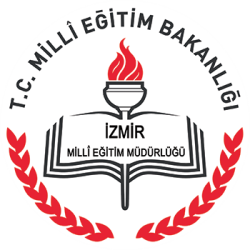 2019- 2023STRATEJİK PLANI 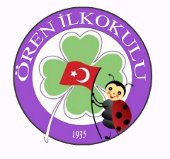 T.C.KEMALPAŞA KAYMAKAMLIĞIÖRENİLKOKULU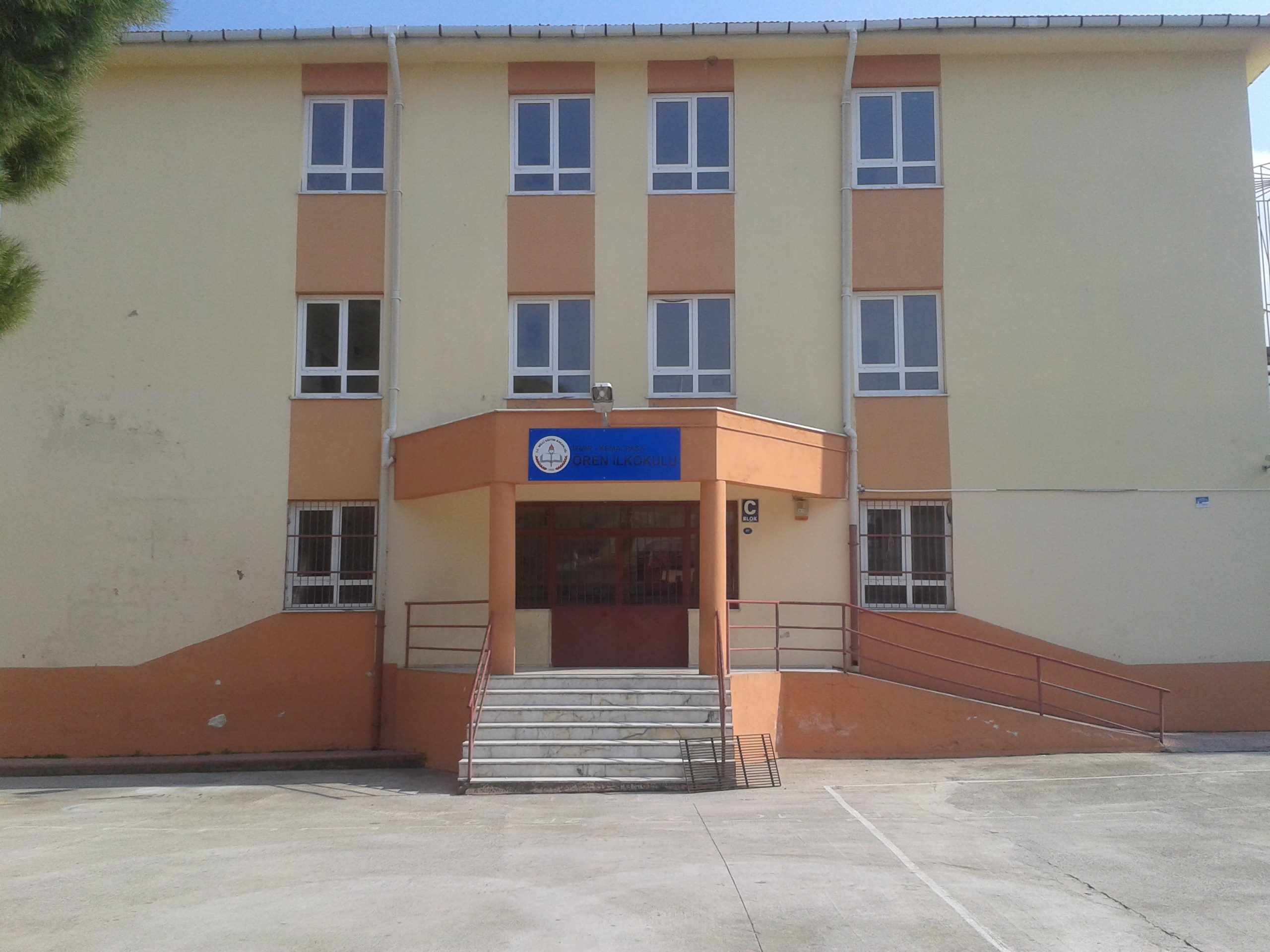 Giriş Sayfaları;Atatürk resmi ve sözüİstiklal MarşıGençliğe HitabeOkul Müdürünün ÖnsözüVs.İçindekiler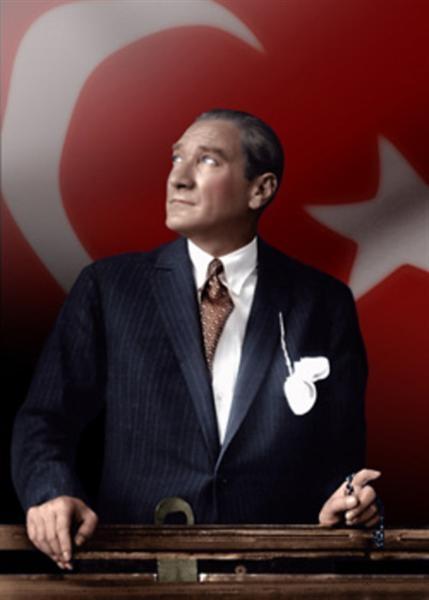 “Çalışmadan, yorulmadan, üretmeden, rahat yaşamak isteyen toplumlar, önce haysiyetlerini, sonra hürriyetlerini ve daha sonrada istiklal ve istikballerini kaybederler”. Mustafa Kemal ATATÜRK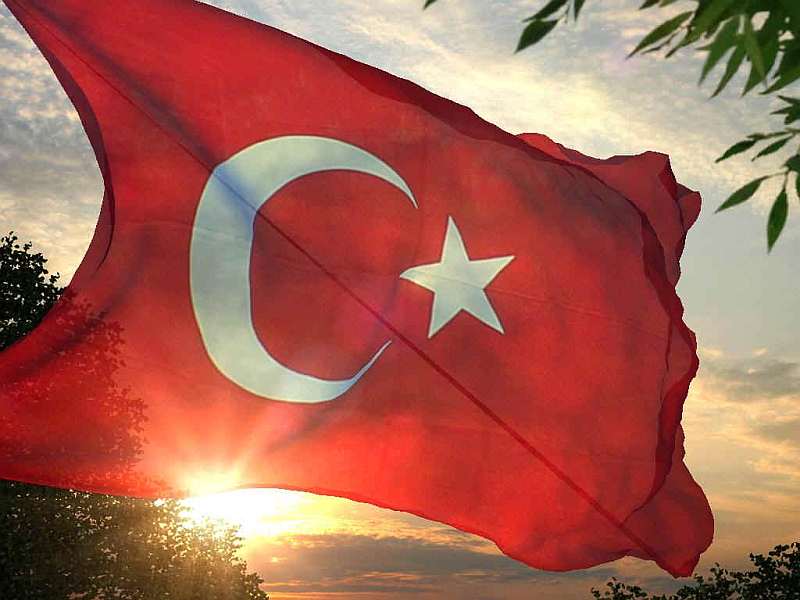 İSTİKLAL MARŞI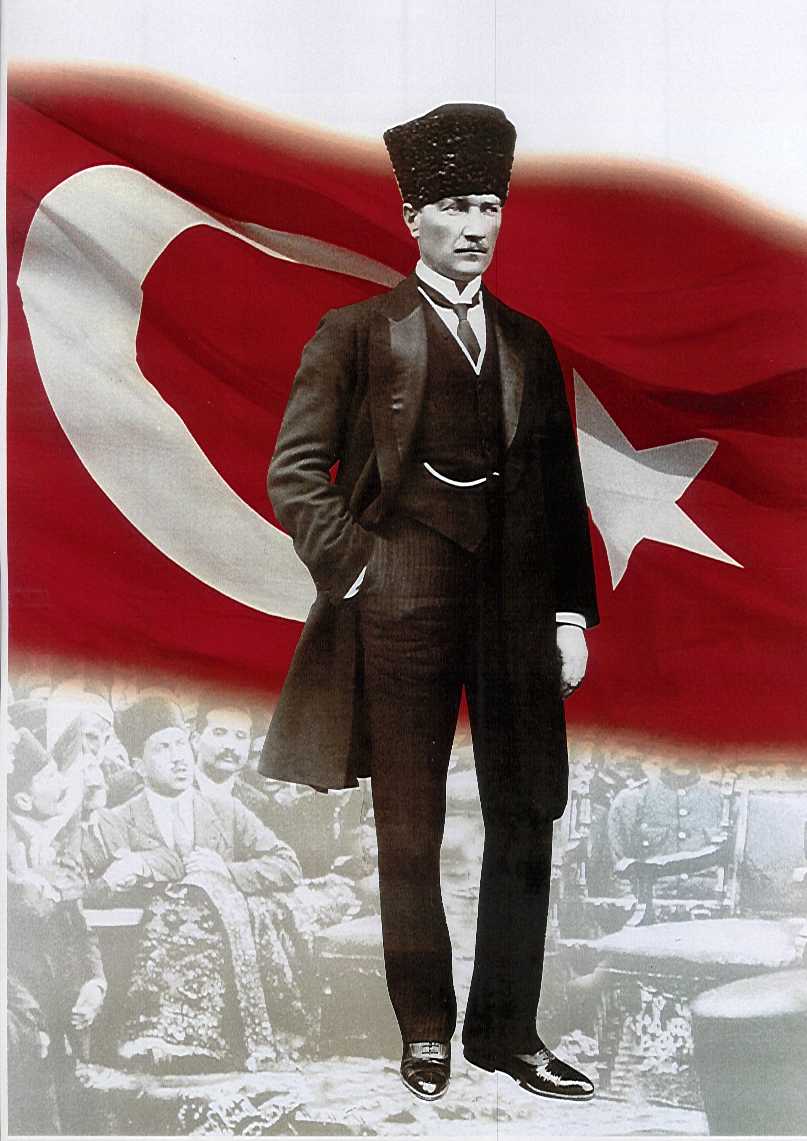 ATATÜRK’ÜN GENÇLİĞE HİTABESİEy Türk gençliği! Birinci vazifen, Türk istiklâlini, Türk cumhuriyetini, ilelebet, muhafaza ve müdafaa etmektir.Mevcudiyetinin ve istikbalinin yegâne temeli budur. Bu temel, senin, en kıymetli hazinendir. İstikbalde dahi, seni, bu hazineden, mahrum etmek isteyecek, dâhilî ve haricî, bedhahların olacaktır. Bir gün, istiklâl ve cumhuriyeti müdafaa mecburiyetine düşersen, vazifeye atılmak için, içinde bulunacağın vaziyetin imkân ve şeraitini düşünmeyeceksin! Bu imkân ve şerait, çok nâmüsait bir mahiyette tezahür edebilir. İstiklâl ve cumhuriyetine kastedecek düşmanlar, bütün dünyada emsali görülmemiş bir galibiyetin mümessili olabilirler. Cebren ve hile ile aziz vatanın, bütün kaleleri zapt edilmiş, bütün tersanelerine girilmiş, bütün orduları dağıtılmış ve memleketin her köşesi bilfiil işgal edilmiş olabilir. Bütün bu şeraitten daha elîm ve daha vahim olmak üzere, memleketin dâhilinde, iktidara sahip olanlar gaflet ve dalâlet ve hattâ hıyanet içinde bulunabilirler. Hattâ bu iktidar sahipleri şahsî menfaatlerini, müstevlilerin siyasî emelleriyle tevhit edebilirler. Millet, fakr u zaruret içinde harap ve bîtap düşmüş olabilir.Ey Türk istikbalinin evlâdı! İşte, bu ahval ve şerait içinde dahi, vazifen; Türk istiklâl ve cumhuriyetini kurtarmaktır! Muhtaç olduğun kudret, damarlarındaki asîl kanda, mevcuttur!                                                            
                                                 Mustafa Kemal ATATÜRK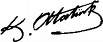 ÖNSÖZ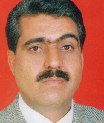 Ören İlkokulu olarak; bilim çağında, milli ve manevi değerlerini muhafaza edebilen, bilgili, özgüveni yüksek, hayata geniş bir objektifle bakabilen, özgür, demokrat, girişimci, genç ve dinamik nesiller yetiştirmek istiyoruz.Çağın gereklerine uygun, teknolojik ve bilimsel gelişmeleri takip eden ve uygulayan, nitelikli ve kaliteli bir eğitim hizmetinin sunulabilmesi için gerekli şartların oluşumunu sağlamanın ve bu amaçla kaynaklar yaratarak eğitim sürecini desteklemenin, sağlıklı iletişim kurabilen, sorumluluk alabilen, kendine güven duyan, üreten ve yaratıcı, gelişmelere açık, kendisiyle ve toplumla barışık, öğrenmeye ihtiyaç duyan, Atatürk ilkeleri ve laik cumhuriyete sahip çıkan bireyler yetiştirmenin heyecanını ve umudunu yaşıyoruz.Bu umudumuzu gerçekleştirmenin iyi bir planlama ile olacağı bilincindeyiz.Stratejik Plan' da belirlenen hedeflerimizi ne ölçüde gerçekleştirdiğimiz, plan dönemi içindeki her yıl sonunda gözden geçirilecek ve gereken revizyonlar yapılacaktır.Ören İlkokulu Stratejik Planı belirtilen amaç ve hedeflere ulaşmamızın Okulumuzun gelişme ve kurumsallaşma süreçlerine önemli katkılar sağlayacağına inanmaktayız.Planın hazırlanmasında emeği geçen Okul Gelişim Yönetim  Ekibi’ne, tüm okul çalışanlarımıza, velilerimize ve uygulanmasında yardımcı olacak İlçe Milli Eğitim Müdürlüğü, İl Milli Eğitim Müdürlüğü, tüm kurum ve kuruluşlara teşekkür ederim.Mustafa GÖRMEZ                                                                          MÜDÜR GİRİŞStratejik plan, günümüz gelişim anlayışının geçmişteki anlayışlardan en belirgin farkının göstergesidir. Zira stratejik plan yaklaşımı geleceğe hazır olmayı değil,geleceği planlamayı hedefleyen bir yaklaşımdır. Bir anlamda geleceği bugünde yaşamaktır.    Ancak stratejik plan tek başına bir belge olarak değerli değildir. Onu değerli kılacak olan şey, kurumun doğru karar alabilme yeteneği ve kararlılık gösterebilme gücüdür.    Baktığımız yerden hala yıllardır gördüğümüz şeyleri görüyorsak, bakış açımızı ve yönümüzü değiştirmemişiz demektir. Bu bakımdan stratejik plan, öncelikle kurumumuza yeni bir yön ve yeni bir bakış açısı kazandıracak biçimde düşünülüp tasarlanmalıdır. Hiç şüphe yoktur ki bu yön, ülkemizin çağdaşlaşma hedeflerine uygun düşen ve çağdaş uygarlık düzeyinin üstüne çıkma ülküsüyle örtüşen bir yön olmalıdır.    Çağdaş bir ülke olabilmemiz için çağdaşlaşma savaşını öncelikle okullarda kazanmamız gerekmektedir. Bilmek zorundayız ki, okullarda kazanılmamış hiçbir savaş gerçekte hiçbir zaman kazanılmamış savaştır. Bu konuda eksiklerimizin olduğunu kabul etmeli, ancak kendimizi güçlü amaçlarla besleyerek eksiklerimizin ve zorlukların üstesinden gelebileceğimize inanmalı fakat bunun uzun süren bir yolculuk olduğunu hiçbir zaman unutmamalıyız.    Cumhuriyetimizin 100. yılında ülkemizin dünyayı yöneten lider ülkelerden biri olacağını öngörüyoruz. Bu öngörüye dayanarakokulumuzun 2015-2019 yılları arasında kaydedeceği aşama ile bir dünya okulu olacağına kuvvetle inanıyoruz. Bu stratejik plan, bu inancımızı gerçekleştirmek üzere düşünülmüş ve bizi hedefimize götürecek biçimde tasarlanmıştır. Bundan sonra başarılı olmak bizim için sadece bir görev değil, aynı zamanda büyük bir sorumluluktur. Stratejik Plan Hazırlama EkibiİÇİNDEKİLERBİRİNCİ BÖLÜMSTRATEJİK PLANLAMA SÜRECİStratejik Planlama Süreci 1. Çalışma öncesinde Okul Gelişimi ve Yönetim Ekibi (OGYE) üyeleri arasından seçilen bir "Grup Lideri "nin sorumluluğunda yürütülmüştür.2. Planlamanın detaylı ve verimli  olması nedeniyle çalışmaya  yeterince uzun bir zaman ayrılmaya çalışılmıştır. 3. Çalışmanın birinci basamağında,"Stratejik Plan Hazırlama Kılavuzu" çalışmaya  katılacak OGYE  üyelerinin sayısı kadar önceden çoğaltılıp dağıtıldı ve çalışmaya katılacakların ön hazırlık yaparak gelmeleri sağlanmıştır.4. Çalışmanın ikinci basamağında, birinci basamakta taslak olarak geliştirilen "Stratejik Plan" öğretmenler kurulunun görüşüne sunulup, tartışmaya açılmıştır.5. Öğretmenler kurulunun görüşleri doğrultusunda taslak üzerinde gerekli düzeltmeler yapıldıktan sonra "Stratejik Plan" son şeklini alarak ve uygulamaya konmuştur.Stratejik Planın AmacıBu stratejik plan dokümanı, okulumuzun güçlü ve zayıf yönleri ile dış çevredeki fırsat ve tehditler göz önünde bulundurularak, eğitim alanında ortaya konan kalite standartlarına ulaşmak üzere yeni stratejiler geliştirmeyi ve bu stratejileri temel alan etkinlik ve hedeflerin belirlenmesini amaçlamaktadır.Stratejik Planın KapsamıBu stratejik plan dokümanı Ören İlkokulunun 2015–2019 yıllarına dönük stratejik amaçlarını, hedeflerini ve performans göstergelerini kapsamaktadır.Stratejik Planlama Yasal DayanaklarıOkulumuzun temel yasal dayanakları, Anayasanın 42 Maddesi, 1739 sayılı Milli Eğitim Temel Kanunu, 222 sayılı İlköğretim ve Eğitim Kanunu ve İlköğretim Kurumları Yönetmeliği’dir.Milli Eğitim Temel Kanunu, Kamu İdarelerinde Stratejik Planlamaya ilişkin Usul ve Esaslar, 5018 sayılı Kamu Mali Yönetimi ve Kontrol Kanunu’nun 9. Maddesi, MEB Strateji Geliştirme Başkanlığı 2010/14 sayılı genelge gibi yasal düzenlemeler ile Millî Eğitim Bakanlığı ve İzmir Milli Eğitim Müdürlüğü Stratejik Planı gibi stratejik planlamalar süreci çerçevesinde okulumuz stratejik planı hazırlanmıştır.  Stratejik Plan Üst KuruluStratejik Planlama EkibiİKİNCİ BÖLÜMDURUM ANALİZİ2.1. Tarihi GelişimÖREN İLKOKULU              Okulumuz binası yapılmadan önce Ören’in ileri gelenlerinden rahmetli Abdullah Bey’in evinde eğitim ve öğretime devam edilmekteydi. O zamanın okul müdürlüğünü de yine Abdullah Bey yürütmekteydi.            Okulumuz İzmir’e , Kemalpaşa’ya  uzaklıkta olup eski İzmir – Ankara yolu üzerindedir. 29 Mart 2009 Yerel seçimlerine kadar belediyelik olan beldemiz, o günden itibaren Kemalpaşa’ya bağlı bir mahalle olmuştur. Beldemize ulaşım kolaylıkla sağlanmaktadır.  Ören İlkokulu o dönemin muhtarı Sadi Bey önderliğinde, İzmir Valisi Kazım DİRİK’in katkıları ve gayretleriyle imece usulü 1933 yılında asıl okul inşaatına başlanmış, 1935 yılında ise şimdiki A blokta eğitim öğretime geçilmiştir. 1993 yılında şimdiki B blok 6 derslik olarak yapılmış, 2005 yılında da C blok ilavesiyle okulumuz toplam 24 dersliğe kavuşmuştur.  Bugün toplam 2 (iki) blokta, anasınıfı dahil 12 şube olarak eğitim öğretime devam etmektedir. Ayrıca Bilgi Teknolojileri Sınıfı, Hayırsever Sayın İsmet YORGANCILAR tarafından yaptırılan okul kantinimiz okul bünyesinde bulunmaktadır. Ayrıca 2007 – 2008 Eğitim Öğretim Yılı başında Hayırsever Sayın İbrahim Ataman SEZER’in katkısıyla okulumuzun tüm şubelerine “İnternet Bağlantılı” 12 Bilgisayar ve 12 Projeksiyon kazandırılmıştır.            Okulumuzda normal öğretim yapılmaktadır. Okulumuzun öğrenci mevcudu 275’tır. Okul binaları öğrenci mevcudumuz için yeterlidir. Derslik başına düşen öğrenci sayımız 2014/2015 yılında 22,9’dur. Sınıf mevcutları ortalama 23 kişidir. Bulunduğu çevrenin ihtiyacına cevap vermektedir.           Okulumuzda her sınıfa ait kitaplık mevcuttur. Okulumuzda 2İdare odası, 1 Öğretmenler odası, bulunmaktadır.	           Bunun yanında okulumuzun çok amaçlı salona-kapalı salona, müzik odasına ,büyük ve geniş bir kütüphaneye ihtiyacı bulunmaktadır.          Okulumuzda idare odalarında, öğretmenler odasında, 13 şubemizde(sınıflarda)  ADSL ile internet erişimi vardır.Geçmiş Yıllarda Görev Yapan Okul Müdürleri2.2.  Yasal Yükümlülükler  ( Mevzuat Analizi )Faaliyet Alanları, Ürün/HizmetlerÖren İlkokulu Müdürlüğünün faaliyet alanları ve sunmuş olduğu hizmetler aşağıdaki başlıklarda toplanmıştır.Paydaş AnaliziPaydaşlar, okulun hizmetleri ile ilgisi olan, okuldan doğrudan veya dolaylı, olumlu ya da olumsuz yönde etkilenen veya okulu etkileyen kişi, grup veya kurumlardır.Ören İlkokulu Stratejik Planlama Ekibi olarak planımızın hazırlanması aşamasında katılımcı bir yapı oluşturmak için ilgili tarafların görüşlerinin alınması ve plana dahil edilmesi gerekli görülmüş ve bu amaçla paydaş analizi çalışması yapılmıştır. Ekibimiz tarafından iç ve dış paydaşlar belirlenmiş, bunların önceliklerinin tespiti yapılmıştır. 2.4.1 Paydaş Listesi √ : Tamamı  O : Bir kısmıTablo…  Paydaş  ListesiNot:√: Tamamı    O:Bir Kısmı2.4.2 Paydaş Önceliklendirme MatrisiTablo …  Paydaş Önceliklendirme MatrisiNot:√: Tamamı    O:Bir Kısmı2.4.3. Paydaş Önem  / Etki MatrisiTablo …  Paydaş Önem  / Etki MatrisiNot:√: Tamamı    O:Bir Kısmı2.4.4 Yararlanıcı Ürün/Hizmet MatrisiTablo … Yararlanıcı Ürün/Hizmet Matrisi√: Tamamı    O: Bir kısmı2.4.5. İÇ PAYDAŞLARLA İLETİŞİM VE İŞBİRLİĞİ ÇALIŞMALARIOkulumuzda öğrencilere, velilere ve çalışanlara yönelik olarak memnuniyet anketleri düzenlenmiş böylece paydaşlarımızın kurumumuz hakkındaki görüşleri bilimsel yöntemlerle belirlenmiş ve okulumuzdan beklentileri tespit edilmiştir. Ayrıca okulda rutin olarak düzenlenen Öğretmen Kurulu Toplantılarında ve çeşitli nedenlerle düzenlenen toplantılarda öğretmenlerimizin okul yönetimi ile ilgili görüşleri alınmakta ve okul idaresinden beklentileri belirlenerek değerlendirilmektedir. Öğrencilerimizin, okul idaresi, öğretmenler, diğer çalışanlar ve genel olarak okul hakkındaki görüşleri, şikâyetleri ve beklentileri alınmakta ve değerlendirilmektedir. Öğrencilerimizin okulumuz hakkındaki görüş, şikâyet ve beklentilerini rahat bir şekilde ifade edebilmeleri için öneri ve şikâyet kutusu yapılmıştır. Okulumuzda yapılan veli toplantılarında ve okulumuzu ziyaret etmeleri esnasında, velilerimizin okulumuz ile ilgili her türlü görüşleri, şikâyetleri ve okulumuzdan beklentileri alınmakta ve değerlendirilmektedir. Okul müdürümüz, diğer yöneticilerimiz ve öğretmenlerimiz, çeşitli vesileler ile -başta Milli Eğitim Müdürlüğü olmak üzere- gittikleri kurum ve kuruluşlarda okulumuz ile ilgili görüş ve beklentileri de almaktadırlar.2.4.5.1. İç Paydaşların Okulumuz  Hakkındaki GörüşleriÖğretmenlerimiz genel olarak okulumuzun sosyal ortamından memnun olduklarını ifade etmekte, okulumuzda paylaşımcı, işbirliğine dayalı eğitim öğretimin olduğu görüşünde hemfikirdir.Öğrencilerimiz sınıflarımızın mevcutlarının normal düzeyde olduğunu fakat teknolojiye biraz daha önem verilmesi gerektiğini ifade etmektedirler.Velilerimizin çoğunluğu eğitim öğretimin işleyişinden memnun olduklarını ifadeetmektedirler.		Destek personelimiz idareci ve öğretmenlerimizden memnun olduklarını söylemişler, velilerimizin temizlik konusunda biraz daha duyarlı olması gerektiğini ifade etmişlerdir.		2.4.5.1.1 Kurumun Olumlu Yönleri	1.	Okul içinde öğrenciler arasında çok büyük sıkıntılar olmamaktadır.	2.	Veliler okulun eksiklerini gidermek için yeterli derecede katkı sağlamaktadır.	3.	İdare ve öğretmenler arasındaki uyum.	4.	Sınıf mevcutlarının uygun olması.5.	Okulun bahçesinin geniş olması2.4.5.1.2. Kurumun Geliştirilmesi Gereken Yönleri	1.	Okul bahçesinin duvarlarının alçak olmasından kaynaklanan güvenlik zafiyetleri.	2.	Yemekhane koşullarının iyileştirilmesi.2.4.5.1.3. Kurumdan BeklentilerKurumumuzun akademik başarı düzeyinin yükselmesi beklenmektedir.Veli eğitimine önem verilmesi.İl ve İlçe düzeyinde yapılan sportif faaliyetlere katılımın sağlanarak başarılar elde edilmesi beklenmektedir.2.4.6  Personelin Değerlendirmesi ve BeklentileriTeknolojik donanım eksikliklerinin giderilmesiSosyal etkinlik sayısının arttırılması2.4.7 Dış Paydaşların Okulumuz Hakkındaki GörüşleriOkul veli işbirliğini arttırmaya yönelik çalışmalar yapılmalıdır.Eğitimin kalitesini arttırıcı tedbirler alınmalıdır.Okulumuzu güzelleştirmeye ve geliştirmeye yönelik çalışmalar yapılmalıdır.2.4.7.1 Kurumun Olumlu Yönleri	Okul-Veli işbirliğini arttırıcı faaliyetlerin yapılmasıİdare ve öğretmenler arasındaki uyumÇocukların sosyal-kültürel yönlerini arttırıcı gezi.piknikv.b etkinlikler2.4.7.2 Kurumun Geliştirilmesi Gereken YönleriAkademik başarının arttırılması gerekmektedir.Sportif yarışmalarda ve Sosyal etkinliklerde ülke bazında başarılı olmaÖğretmenlerin veli ziyaretini daha fazla yapması	2.4.7.3 Kurumdan BeklentilerSportif faaliyetler için spor salonunun yapılması.Sportif yarışmalarda ve Sosyal etkinliklerde ülke bazında başarılı olmaEski olan okul binalarının iyileştirilmesi ve yeni bir bina yapılması.KURUM İÇİ ANALİZ Örgütsel Yapı 2.5.1.1.Çalışanların Görev DağılımıTablo … Çalışanların Görev DağılımıKurul,  Komisyonların GörevleriTablo … Kurul,  Komisyonların Görevleri2.5.2 İnsan Kaynakları 2.5.2.1. 2014 Yılı Kurumdaki Mevcut PersonelTablo…2014 Yılı Kurumdaki Mevcut Personel2.5.2.2. Personelin Hizmet Süresine İlişkin BilgilerTablo … Personelin Hizmet Süresine İlişkin Bilgiler2.5.2.3. Personelin Yaş İtibari ile Dağılımı:2.5.2.4. Personelin Katıldığı Hizmet-içi Eğitim Programları:Tablo … Personelin Katıldığı Hizmet-içi Eğitim Programları:2.5.2.5. Destek Personele (Hizmetli- Memur) İlişkin Bilgiler:2019 Yılı Kurumdaki Mevcut Hizmetli/Memur Sayısı:2.5.2.6. Okul Rehberlik Hizmetleri Mevcut Kapasite 2019 yılı itibariyle;	2.5.2.7. İç İletişim ve Karar Alma Süreci                                                                            2.  5.2.7.1. İç İletişim…………………………………….	2.5.2.7.2. Karar Alma Süreci…………………………………………2.5.3 Teknolojik Düzey2.5.3.1 Okul/Kurumun Teknolojik Altyapısı:2.5.4. Okulun Fiziki Altyapısı:     	2.5.4.1.  Okulun Fiziki Durumu2.5.4.2. Yerleşim Alanı2.5.4.3. Sosyal Alanlar;2.5.5. Mali Kaynaklar1-Okul-Aile Birliği Gelirleri 	2-Okul Kantin Gelirleri	3-Bağışlar	4-HayırseverlerOkulumuzda finansal ve fiziksel kaynakların yönetimi süreci kapsamında finansal kaynaklar yönetilmektedir. Okulumuzda finans kaynaklar yıllık bütçe planına göre oluşturulmaktadır. Giderlerle ilgili düzenlemeler Okul Aile Birliği ve komisyonlar tarafından yapılmaktadır. Okulumuz kar amacı gütmeyen bir kuruluştur. Yıllık bütçe gelirleri Okul Aile Birliğine yapılan veli bağışları, kantin,  kermes, anasınıfı aidatlarından oluşmaktadır. Okulumuz bütçesi oluşturulurken çalışanlar bilgilendirilmektedir. Toplantılarda bireysel ve grup olarak belirlenen ihtiyaçlar okulumuz finansal kaynaklarından sağlanmaktadır.    Davranışlarda objektif olma ilkesine uygun olarak okulun gelir ve gider bilançosu altı ayda bir, ayrıca gelir-gider sonuçları aylık olarak panolara asılarak tüm paydaşların bilgilendirilmesi sağlanmaktadır. Eğitim hizmetlerinin karşılanmasında ihtiyaçlar sınırsız ama kaynaklar sınırlıdır.    Yatırımlar, okulumuzun politika ve stratejilerini destekleyecek doğrultuda öncelikli ihtiyaçlarına göre planlanmakta, satın alma komisyonu tarafından teklifler alınmakta ve değerlendirme yapılarak uygun teklif seçilmektedir. Alınan hizmet ve araç-gereçler, muayene ve teslim alma komisyonu tarafından teslim alınarak ilgili demirbaş defterine kaydedilmektedir.    Okulumuzda araç-gereçler ekonomik olarak tasarruf tedbirlerine uygun biçimde değerlendirilmektedir. Finansal kaynakların tasarrufuna yönelik tedbirler de alınmaktadır.   Giderlerimizin büyük bölümünü oluşturan su ve elektrik kullanımının denetimleri yapılarak tasarruf sağlanmaktadır. Kırtasiye giderleri ilgili liderlerin kontrolünde oluşturulan sistemle planlama yapılmakta, okulumuzun baskı, fotokopi ve yazılım hizmetleri için sorumlu kişiler görevlendirilmektedir.    Finansal risklerinin oluşumuna yönelik tasarruf tedbirleri alınmakta, ortaya çıkabilecek bütçe açığı çalışanlara duyurulmakta ve alınan kararlar doğrultusunda Okul Aile Birliği ile işbirliğine gidilerek kaynak sağlanmaktadır. Eğitim-öğretim kalitemizin ve kurum kültürümüzün istendik davranışa yönelik gelişimini sağlamak için öğrenci, veli ve işbirliği yapılan kuruluşlarla sinerji yaratılarak birlikte çalışmalar yapılmaktadır. İşbirliği yapılan kuruluşlarla çeşitli toplantılar ve birebir görüşmelerle bilgilendirmeler yapılmaktadır. Süreç iyileştirme ekiplerine bu kuruluşların temsilcilerinin de katılımları sağlanmaktadır.    Diğer iş birliklerimiz ile Okul Aile Birliği çalışanları, Okul Gelişim Yönetim Ekibi ve toplantılarda birlikte olunarak bilgi birikimi aktarılmaktadır. Ayrıca tüm gelir ve giderler Tefbissistemine işlenmektedir.2.5.5.1. Okul Kaynak Tablosu:2.5.5.2. Okul Gelir-Gider Tablosu:İstatistiki Veriler2.5.6.1. Karşılaştırmalı Öğretmen/Öğrenci Durumu2.5.6.1.1. Okul Öncesi Eğitim  Bilgileri	:2.5.6.1.2. Alan / Dal Sayıları	:2.5.6.1.3. Alan / Dal Adları	:2.5.6.1.4. Öğrenci, öğretmen, derslik ve şubelere ilişkin bilgiler:(Okul Öncesi Hariç)Tablo …  Yıllara Göre Öğretmen, Öğrenci ve Derslik DurumuTablo … Sorumluluğu Bulunan Öğrenci SayısıTablo … Başarısızlıktan Sınıf Tekrarı Yapan Öğrenci SayısıTablo … Devamsızlık Nedeniyle Sınıf Tekrarı Yapan Öğrenci SayısıTablo … Ödül  Alan Öğrenci SayılarıTablo … Ceza Alan Öğrenci SayılarıTablo … Burs Alan Öğrenci SayılarıTablo … Kurumumuzda Yıllar Bazında Servis Kullanan Öğrenci Sayıları Sosyal Sorumluluk kapsamında yapılan faaliyetlerTablo … Kurumumuzda Düzenlenen Diğer Faaliyetler ve Katılımcı SayısıSosyal, Kültürel ve Sportif FaaliyetlerTablo … Kurumumuzda Düzenlenen Sosyal, Kültürel ve Sportif Faaliyetler ve Katılımcı SayısıÇEVRE ANALİZİ Mahallenin Adı        :  ÖRENKöyün Durumu                               :  Mahallenin doğusunda  Ahmallı Mahallesi, batısında  armutlu Mahallesi, kuzeyinde Kurudere ve Kamberler yer almaktadır. Bağlı olduğu il-ilçe                          :   İzmir-KemalpaşaMahallenin Tipi                                      :   OvaMahallenin Dış Görünüşü                      :  Ovalık bir araziye kurulmuş bir mahalle.Hane sayısı                                       :  255Nüfusu                                              :  4054Köyün-Mahallenin İlk Adı  :  SofularSu Durumu                                       : İçme suyuna son derece elverişli ve bol.Komşu Mahalleler                          :  Armutlu,Bağyurdu,Evlerinin Durumu                   :  Evler taş, tuğla, kiremit, betonarme biçiminde yapılmaktadır.Evler geniş, rahat ve kullanışlı olarak yapılmaktadır.Kültürüne Yardım Eden Fak.:   İnternet,Radyo, televizyonMADDİ DURUMUÜrünler    : Bölgenin kiraz merkezidir.Şeftali,zeytin de yoğun olarak yetiştirilmektedir.Hayvanlar: Halkın ihtiyacı kadar yetiştirilmektedir. İnek, keçi vb. hayvanlar.Halkı Nelerle Meşgul: Çiftçilikle, bağcılık ve bahçe işleri ile uğraşılıyor.Gelişmiş Sanat Kolu : Yok Toprağın Verim Durumu: VerimliDeğirmen : YokKöyde Bakkal Var Mı?: VarKöyün Ortak malları    :Okul,camii.Yakacak Durumu          : Odun, kömür yakılıyor.     MAHALLENİN YAŞANTISI     Ailelerin Geçim Durumu: Bağcılık, zeytincilik ve kirazcılıkla geçiniyorlar.Her Ailenin Toprağı Var mı?: Var.Bağ ve meyve Bahçeleri Var mı?:Var.Suç Durumu?: VarKöyde Evler Kaç Odalı?:3Köyde Evlenme Yaşı:  19-25KÖYÜN SAĞLIK DURUMUBulaşıcı Hastalık Var mı? YokHastahanelerden Yararlanma Durumu? Yararlanılıyor.Sağlık  Kurumu : Aile Hekimliği mevcut.TAHSİL DURUMUOkul Sayısı  :  2Kurs Durumu : Devam durumu : Devamsızlık var.2.6.1 Üst Politika Belgeleri2.6.2 PEST (Politik-Yasal, Ekonomik, Sosyo-Kültürel, Teknolojik, Ekolojik, Etik) AnaliziYÖNTEMOkulumuz için PEST Analizi yapılırken; Politik, Ekonomik, Sosyal ve Teknolojik yönden çevre faktörlerinin incelenerek, önemli ve hemen harekete geçirilmesi gerekenler tespit edilmek suretiyle çalışmalar yapılandırılmıştır. Bu yapılandırmayla birlikte analiz sonuçlarının üst belgelerle ilişkilendirilmesi yapılmıştı2.6.2.1. Politik EğilimlerKamu Maliyesi Kontrol Kanunu(5018)· 17. Milli Eğitim Şurası· MEB Strateji Belgesi· 2010 / 14 Sayılı yönetmelik2.6.2.2. Ekonomik Eğilimler· Küreselleşme· Bölgesel Ekonomik Durum· İstihdam Politikaları· Verimlilik sorunları2.6.2.3. Sosyal Eğilimler2.6.2.4. Bilgi ve Teknolojik Eğilimler· ARGE Çalışmaları· Bilişim Teknolojilerinin hızlı gelişimi· Bilgi Toplumu Stratejileri· Bakanlığımızın e-devlet uygulamaları· Teknolojik Gelişme Hızı2.6.2.5. Ekolojik Eğilimler· Çevreye Duyarlılık ve ÇevreBilincinin Geliştirilmesi· Ambalaj atıkları konusundakiçalışma ve bilinçlendirilmeçalışmaları· Geri dönüşümlülük kavramınınönem kazanması· Küresel ısınmanın önemininkavranması ve bunların birer sosyalsorumluluk ve vatandaşlık ifadesiolarak algılanması.· Deprem bilincinin artması2.6.2.6. Etik Eğilimler· Örf ve adetler· Teamüller· Mesleki etik kurallar· Üst politika belgeleri· Tüketici eğilimlerindeki değişimler· Tüketici eğilimleri alanındaoluşturulan politik düzenlemeler· Tüketici eğilimleri konusundaoluşturulan kurumlar2.7.GZFTANALİZİOkulumuzun performansını etkileyecek iç ve dış stratejik konuları belirlemek ve bunları yönetebilmek amacıyla gerçekleştirilen durum analizi çalışması kapsamında Stratejik Planlama Ekibi tarafından GZFT Analizi yapılmıştır.İç paydaşlarla çalıştay tekniği ile iki aşamada gerçekleştirilen çalışmalar,dış paydaş mülakatları kapsamında elde edilen görüş ve öneriler ve Stratejik Planlama Ekibi tarafından GZFT Analizine temel girdiyi sağlamıştır. Paydaşlarla yapılan çalışmalar ile Stratejik Planlama Ekibi tarafından gerçekleştirilen diğer analizlerin birleştirilmesi neticesinde okulumuzun güçlü ve zayıf yanları, fırsat ve tehditlerini içeren uzun bir liste oluşturulmuştur. Analiz çerçevesinde ortaya konacak stratejik konuların daha gerçekçi ve ulaşılabilir bir çerçevede ele alınması amacıyla GZFT analizinde bir önceliklendirme yapılması kararlaştırılmıştır. Önceliklendirmede; bir yandan analizde yer alan hususların ağırlıklandırılması, diğer yandan Stratejik Planlama Ekibinin bilgi birikimi ve tecrübesi ışığında konuların önem derecesine göre sıralanması yöntemleri uygulanmıştır. Fırsatlar,okulumuzun kontrolü dışında gerçekleşen ve okulumuza avantaj sağlaması muhtemel olan etkenler ya da durumlardır.Tehditler ise,okulumuzun kontrolü dışında gerçekleşen, olumsuz etkilerinin engellenmesi veya sınırlandırılması gereken unsurlardır. Çevre analizinde;okulumuzu etkileyebilecek dışsal değişimler ve eğilimler değerlendirilmiştir.2.7.1 Güçlü Yönler, Zayıf Yönler, Fırsatlar, TehditlerGüçlü Yönler, Zayıf Yönler  Fırsatlar, Tehditler2.8. TOWS MatrisiYöntemOkulumuzun güçlü ve zayıf yönleriyle karşılaşabileceği fırsat ve tehditlere ilişkin analizleri personel ,veli ,öğrenci anketlerine göre yapılmıştır.2.8.1 GF Tedbirleri2.8.2. GT Tedbirleri2.8.3. ZF Tedbirleri2.8.4. ZT Tedbirleri2.9. SORUN / GELİŞİM ALANLARIEğitim ve Öğretime Erişim Sorun / Gelişim AlanlarıOkul öncesi eğitimde okullaşmaİlköğretimde devamsızlıkOrtaöğretimde örgün eğitimin dışına çıkan öğrencilerZorunlu eğitimden erken ayrılmaTaşımalı eğitimTemel eğitimden ortaöğretime geçişKız çocukları başta olmak üzere özel politika gerektiren grupların eğitime erişimiÖzel eğitime ihtiyaç duyan bireylerin uygun eğitime erişimiYükseköğretime katılımEğitim ve Öğretimde Kalite Gelişim/Sorun AlanlarıEğitim öğretim sürecinde sanatsal, sportif ve kültürel faaliyetlerOkuma kültürü Okul sağlığı ve hijyenZararlı alışkanlıklar Program geliştirme sürecinde katılımcılıkSınav kaygısıEğitsel, mesleki ve kişisel rehberlik hizmetleriÖğrencilere yönelik oryantasyon faaliyetleriKurumsal Kapasite Gelişim/Sorun AlanlarıÇalışma ortamları ile sosyal, kültürel ve sportif ortamların iş motivasyonunu sağlayacak biçimde düzenlenmesiÇalışanların ödüllendirilmesiFiziki kapasitesinin yetersizliği (Eğitim öğretim ortamlarının yetersizliği)Öğretmenlere yönelik fiziksel alan yetersizliğiOkul ve kurumların sosyal, kültürel, sanatsal ve sportif faaliyet alanlarının yetersizliğiDonatım eksiklerinin giderilmesiÜÇÜNCÜ BÖLÜMGELECEĞE YÖNELİMMisyon, Vizyon, Temel DeğerlerKarşılıklı etkileşime açık ve azami düzeyde katılımcılığın (paydaşlar) sağlandığı çalışmalar çerçevesinde,Okulumuzun misyonu (varoluş nedeni), vizyonu (geleceğe bakışı), ilke ve değerleri (iş yapış tarzları) ile güçlü ve gelişmeye açık alanları tespit edilmiştir.Paydaş beklentilerinin çalışmaya yansıtılmasını sağlamak amacıyla farklı kademe ve birimlerde görev yapmakta olan kişilerin tespit edilmesine gayret gösterilmiştir.MİSYONUMUZYENİLİKLERE AÇIK,SÜREKLİ KENDİNİ GELİŞTİREN GENÇ ÖĞRETMEN KADROSUYLA,ÖĞRENCİ MERKEZLİ EĞİTİM VEREN,TEKNOLOJİYİ KULLANAN,VELİLERİN İHTİYAÇ DUYDUKLARI HER AN OKUL İSARESİ VE ÖĞRETMENLERİNE ULAŞIP EĞİTİM ÖĞRETİM HİZMETLERİNİ ALABİLDİKLERİ,ÖĞRENCİLERİNİN BAŞARILARINI ÖN PLANDA TUTUP,KALİTEDEN ÖDÜN VERMEYEN ÇAĞDAŞ BİR EĞİTİM KURUMUYUZ.VİZYONUMUZİSTİYORUZ Kİ, OKULUMUZ ÇALIŞANLARI VE ÖĞRENCİLERİ ÖZGÜVENİ TAM, HER TÜRLÜ ENGELİ BERABER AŞAN, ÖĞRENMEYİ YAŞAM BİÇİMİ EDİNEN, TOPLUMA HER KONUDA REHBER OLABİLECEK, ÇAĞDAŞ, ÜRETKEN BİREYLER OLSUN…TEMEL DEĞERLERİMİZ1.SAYGI2.SEVGİ3.HOŞGÖRÜ4.GÜVEN5.PLANLI OLMA  		6.FIRSAT VE İMKAN EŞİTLİĞİ		7.BİLİMSELLİK  		8.ATATÜRK İLKE VE İNKILÂPLARINA BAĞLILIK, ATATÜRK MİLLİYETÇİLİĞİ9.DEMOKRASİ EĞİTİMİ       		10.OKUL VE AİLE İŞBİRLİĞİ11.DEĞİŞİME VE GELİŞİME AÇIK OLMA12.ÇEVREYE ÖNEM VERME13.KURUM İÇİNDE  “BİZ” DUYGUSUTema, Amaç, Hedef ve Performans GöstergeleriTEMA 1- EĞİTİM VE ÖĞRETİME ERİŞİMİN ARTTIRILMASIEğitime ve Öğretime Erişim: Her bireyin hakkı olan eğitime ekonomik, sosyal, kültürel ve demografik farklılık ve dezavantajlarından etkilenmeksizin eşit ve adil şartlar altında ulaşabilmesi ve bu eğitimi tamamlayabilmesidir.STRATEJİK AMAÇ 1.Öğrencilerimizin akademik anlamda başarılarında artış sağlamak.Ekonomik, sosyal, kültürel ve demografik farklılıkların yarattığı dezavantajlardan etkilenmeksizin her bireyin hakkı olan eğitime eşit ve adil şartlar altında ulaşabilmesini ve bu eğitimi tamamlayabilmesini sağlamak.STRATEJİK HEDEF 1. 1.Okulumuzun akademik başarı oranını plan dönemi sonuna kadar % 10 arttırmak.Performans Göstergeleri 1. 1  Hedefin Mevcut Durumu?% 90Tedbirler 1. 1Öğretime ErişimSTRATEJİK HEDEF 1. 2.Eğitim-öğretim yılı içerisinde öğrencilerimizin ayda okuduğu ortalama kitap sayısını 1‘den, plan sonunda 3’e çıkarmak.Performans Göstergeleri 1. 2.Hedefin Mevcut Durumu?Ayda 1 kitap okunuyor.Tedbirler 1. 2Öğretime ErişimTEMA 2- EĞİTİM-ÖĞRETİMDE KALİTE Kaliteli Eğitim ve Öğretim: Eğitim ve öğretim kurumlarının mevcut imkânlarının en iyi şekilde kullanılarak her kademedeki bireye ulusal ve uluslararası ölçütlerde bilgi, beceri, tutum ve davranışın kazandırılmasıdır. STRATEJİK AMAÇ 2.	Her kademedeki bireye ulusal ve uluslararası ölçütlerde bilgi, beceri, tutum ve davranışın kazandırılması ile girişimci yenilikçi, yaratıcı, dil becerileri yüksek, iletişime ve öğrenmeye açık, özgüven ve sorumluluk sahibi sağlıklı ve mutlu bireylerin yetişmesini sağlamak.STRATEJİK HEDEF 2. 1.Okulumuzda sportif faaliyetlerin sayısınının arttırılarak öğrencilerimizin kişilik ve düşünme becerilerini geliştirmek.Performans Göstergeleri 2.1Hedefin Mevcut Durumu?……………………………..Tedbirler 2. 1Öğretime ErişimSTRATEJİK HEDEF 2. 2Eğitim öğretim yılı içerisinde düzenlenen sosyal etkinlik sayısını 5‘ten, plan sonunda 10’a  çıkarmak.Performans Göstergeleri 2. 2Hedefin Mevcut Durumu?……………………………..Tedbirler 2.2Öğretime ErişimSTRATEJİK HEDEF 2. 3Okuldaki sosyal ve kültürel  faaliyetlerine katılan öğrenci oranının %10 ‘dan , plan dönemi sonunda %50’ye çıkarmak.Performans Göstergeleri 2. 3Hedefin Mevcut Durumu?……………………………..Tedbirler 2.3 ErişimTEMA 3 - KURUMSAL KAPASİTENİN GELİŞTİRİLMESİKurumsal Kapasite Geliştirme:  Kurumsallaşmanın geliştirilmesi adına kurumun beşeri, fiziki ve mali altyapı süreçlerini tamamlama, yönetim ve organizasyon süreçlerini geliştirme, enformasyon teknolojilerinin kullanımını artırma süreçlerine bütünsel bir yaklaşımdır.STRATEJİK AMAÇ 3Kurumsal kapasiteyi geliştirmek için, mevcut beşeri, fiziki ve mali alt yapı eksikliklerini gidererek, enformasyon teknolojilerinin etkililiğini artırıp çağın gereklerine uygun, yönetim ve organizasyon yapısını etkin hale getirmek.STRATEJİK HEDEF 3. 1Öğrencilerin yaşadıkları okul çevresine %100 katkıda bulunmalarının sağlanması .Performans Göstergeleri 3.1Hedefin Mevcut Durumu?……………………………..Tedbirler 3. 1Öğretime ErişimTedbirler 3.2Öğretime ErişimMALİYETLENDİRME/BÜTÇELEMEMALİYET TABLOSUİl Stratejik Plan Tema, Stratejik Amaç, Hedef Maliyet İlişkisiTablo: SP Tema, SA, SH, Maliyet İlişkisi TablosuKAYNAK TABLOSUBÖLÜM 4İZLEME VE DEĞERLENDİRMEİzleme ve Değerlendirme aşağıdaki esaslara bağlı kalınarak yapılacaktır:…….. ( Stratejik planın performans ölçümü ve değerlendirilmesinde; hedefler bazında belirlenen performans göstergeleri ile hedeflerin gerçekleşme oranları ve yılda bir yapılacak olan paydaş memnuniyeti anket sonuçları esas alınacaktır. İzleme sürecinde elde edilen veriler, stratejik hedefler ve performans göstergeleri ile karşılaştırılarak tutarlılığı ve uygunluğu ortaya konulacaktır. Stratejik planda belirlenen hedeflere ulaşılamaması durumunda gerekli tedbirler alınacaktır. Stratejik planın gerçekleşme düzeyi incelenirken cari yıl ile eğitim öğretim yılının örtüşmediği göz önüne alınarak değerlendirme yapılacaktır. Okulumuz izleme değerlendirmesinidönem bitimlerinde yapacak,Yıllık faaliyet raporunu Haziran ayındaki verilerine göre hazırlayacaklardır.Stratejilerin yürütülmesinden sorumlu olan birimler, izleme değerlendirme sürecinin yürütülmesinden de sorumlu olacaklardır. Performans programında ayrıntılı olarak belirtilen periyotlara uygun olarak, yapılan kontroller sonucunda planın işlemesi ile ilgili aksaklıklar yaşanması durumunda, sorumlu birimler tarafından düzenleyici ve önleyici faaliyetler planlanacaktır.İzleme ve değerlendirme sürecinin her aşamasında yönetime geri bildirim sağlanarak, stratejik planın daha kaliteli, verimli ve etkili bir şekilde gerçekleştirilmesi sağlanacaktır.Stratejik plan süreci sürekli değişebilen, dinamik bir süreç olduğu için, bu süreçte, planlama ve aynı zamanda kontrol tekniği olarak bütçenin de, statik olmak yerine esnek bütçe tekniğine uygun olarak hazırlanması daha uygun olacaktır. Ayrıca stratejik planda yer alan faaliyetlerin belirli periyotlarla kontrol edilerek yeniden düzenlenmesi nedeniyle bütçelerin esnek şekilde planlanması ve faaliyetlerin değişimiyle birlikte maliyetlerin de değişmesi gerekecektir.KAYNAKÇAResmi Gazete, (2003). Kamu Malî Yönetimi ve Kontrol Kanunu. Kanun Numarası: 5018 Kabul Tarihi: 10/12/2003, Sayı :25326, Yayımlandığı Düstur : Tertip : 5 Cilt .Devlet Planlama Teşkilatı Müsteşarlığı. Kamu Kuruluşları İçin Stratejik Planlama Kılavuzu, Ankara: 2010.Devlet Planlama Teşkilatı Müsteşarlığı, Onuncu Kalkınma Planı (2014-2018) Dinçer, Ömer. (1998). Stratejik Yönetim ve İşletme Politikası. İstanbul: Beta Basım Yayım Dağıtım A.Ş.Eren, Erol. (1997) İşletmelerde Stratejik Yönetim ve İşletme Politikaları, İstanbul: Der Yayınları. Türk Dil Kurumu Sözlüğü. Türk, Ercan. Türk Eğitim Sistemi ve Yönetimi. Nobel Yayınları: Ankara: 2002. Türk, E. ve Ünsal, N.(2007), Eğitimde Stratejik Planlama, MEB, SGB, Ankara MEB, Planlı Okul Gelişim Modeli, Okulda Stratejik Yönetim, EARGED, Ankara, 2007 Millî Eğitim Bakanlığı, Bilim ve Aklın Aydınlığında Eğitim Dergisi, Yıl: 2006, Sayı:79. Millî Eğitim Bakanlığı, Sürekli Kurum Geliştirme Projesi Sonuç Raporu, 2003. Millî Eğitim Bakanlığı, Taşra Teşkilatı Toplam Kalite Yönetimi Uygulama Projesi, 2001. Stratejik Yönetim ve Planlama Seminerleri Sonuç Raporu, MEB, SGB, 2009. Resmi Gazete (24/12/2003), 5018 Sayılı Kamu Mali Yönetimi ve Kontrol Kanunu, Sayı: 25326.Üniversitede Stratejik Planlama Rehberi. Uludağ Üniversitesi, 2002. Vizyon 2023, Eğitim ve İnsan Kaynakları Sonuç Raporu ve Strateji Belgesi, TÜBİTAK Yay. Ankara 2005.26/05/2006 tarihli Kamu İdarelerinde Stratejik Planlamaya İlişkin Usul ve Esaslar Hakkında Yönetmelik Elektronik ortam http://bilgiekonomisi.blogspot.com/2006/12/irket-ve-kurumlar-iin-stratejik-iq.htmlwww.mebnet.net/duyurular/seminer/stratejikplanlama.pdf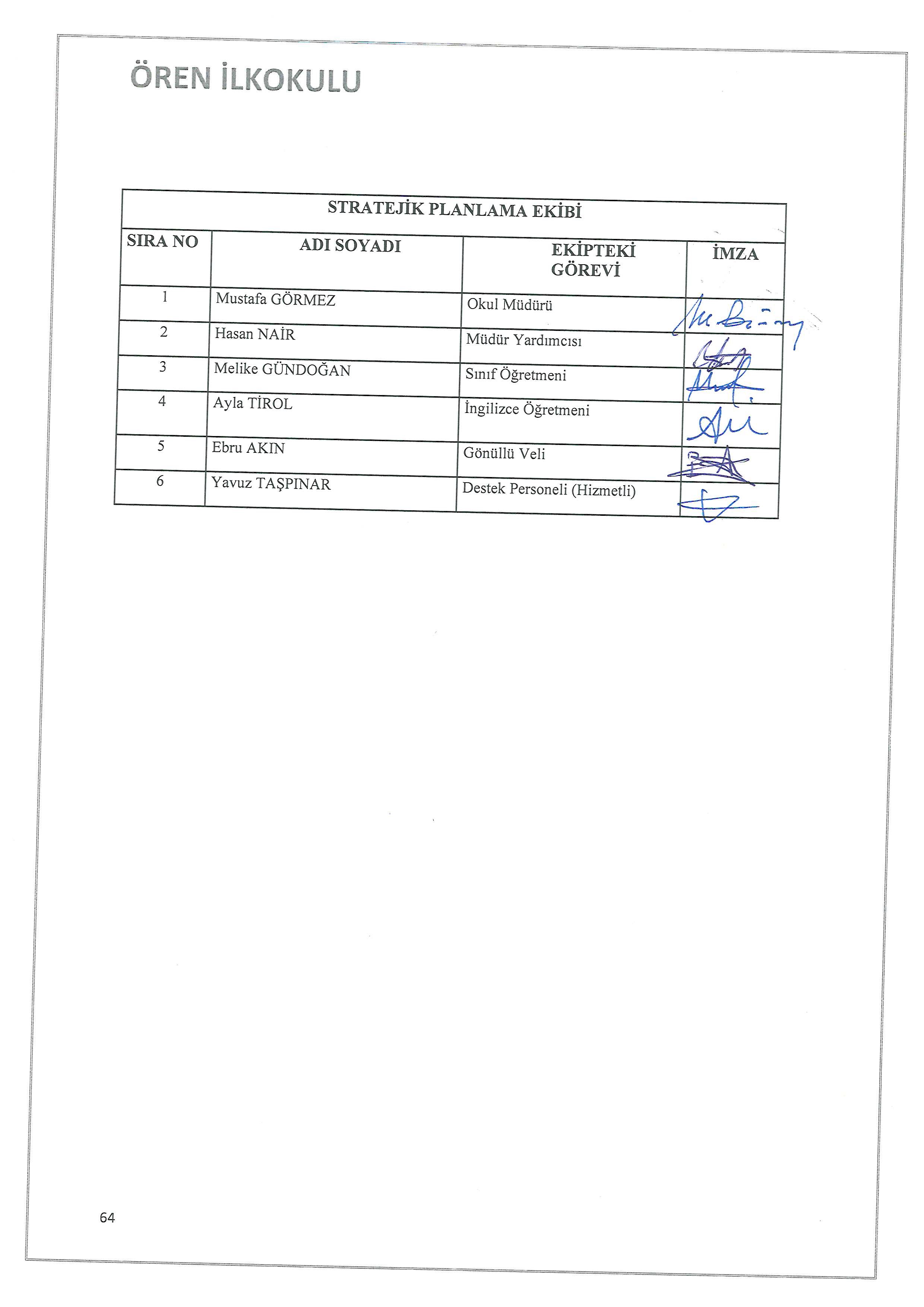 Korkma, sönmez bu şafaklarda yüzen al sancak; Sönmeden yurdumun üstünde tüten en son ocak. 
O benim milletimin yıldızıdır, parlayacak; 
O benimdir, o benim milletimindir ancak. 

Çatma, kurban olayım, çehreni ey nazlı hilâl! 
Kahraman ırkıma bir gül! Ne bu şiddet, bu celâl? 
Sana olmaz dökülen kanlarımız sonra helâl... 
Hakkıdır, Hakk’a tapan, milletimin istiklâl! 

Ben ezelden beridir hür yaşadım, hür yaşarım. 
Hangi çılgın bana zincir vuracakmış? Şaşarım! 
Kükremiş sel gibiyim, bendimi çiğner, aşarım. 
Yırtarım dağları, enginlere sığmam, taşarım. 

Garbın afakını sarmışsa çelik zırhlı duvar, 
Benim iman dolu göğsüm gibi serhaddım var. 
Ulusun, korkma! Nasıl böyle bir imanı boğar, 
“Medeniyet!” dediğin tek dişi kalmış canavar? 

Arkadaş! Yurduma alçakları uğratma, sakın. 
Siper et gövdeni, dursun bu hayâsızca akın. 
Doğacaktır sana va’dettiği günler Hakk’ın... 
Kim bilir, belki yarın, belki yarından da yakın.Bastığın yerleri “toprak!” diyerek geçme, tanı: 
Düşün altındaki binlerce kefensiz yatanı. 
Sen şehit oğlusun, incitme, yazıktır, atanı: 
Verme, dünyaları alsan da, bu cennet vatanı. 
Kim bu cennet vatanın uğruna olmaz ki feda? 
Şüheda fışkıracak toprağı sıksan, şüheda! 
Canı, cananı, bütün varımı alsın da Huda, 
Etmesin tek vatanımdan beni dünyada cüda. 
Ruhumun senden, İlâhî, şudur ancak emeli: 
Değmesin mabedimin göğsüne namahrem eli. 
Bu ezanlar ki şahadetleri dinin temeli- 
Ebedî yurdumun üstünde benim inlemeli. 

O zaman vecd ile bin secde eder-varsa-taşım, 
Her cerihamdan, ilâhî, boşanıp kanlı yaşım, 
Fışkırır ruh-ı mücerret gibi yerden naşım; O zaman yükselerek arşa değer belki başım. 

Dalgalan sen de şafaklar gibi ey şanlı hilâl! 
Olsun artık dökülen kanlarımın hepsi helâl. 
Ebediyen sana yok, ırkıma yok izmihlâl: 
Hakkıdır, hür yaşamış, bayrağımın hürriyet;
Hakkıdır, Hakk’a tapan, milletimin istiklâl.Mehmet Akif ERSOYKONULAR                                                                                                                    SAYFAÖNSÖZ 8GİRİŞ 9BÖLÜM 1STRATEJİK PLANLAMA SÜRECİSTRATEJİK PLANIN AMACI13STRATEJİK PLANIN KAPSAMI14STRATEJİK PALANLAMA YASAL DAYANAKLARI14STRATEJİK PLAN ÜST KURULU15STRATEJİK PLANLAMA EKİBİ		15BÖLÜM 2DURUM ANALİZİ A) TARİHİ GELİŞİM16OKULUN TARİHÇESİ VE YAPISI16B) MEVZUAT ANALİZİ	C) FAALİYET ALANLARI ÜRÜN VE HİZMETLET19D) PAYDAŞ ANALİZİ23PAYDAŞLARIN BELİRLENMESİ24PAYDAŞLARIN DEĞERLENDİRİLMESİ25E) KURUM İÇİ ANALİZOKULUN ÖRGÜT YAPISI29OKUL/KURUMUN İNSAN KAYNAKLARI31OKUL/KURUMUN TEKNOLOJİK  DÜZEYİ35OKUL/KURUMUN FİZİKİ ALT YAPISI35OKUL/KURUMUN MALİ YAPISI36OKUL/KURUMUN  İSTATİSTİKİ BİLGİLERİ 37F) ÇEVRE ANALİZİ ANALİZ42G) GZFT (SWOT) ANALİZİ42KURUM İÇİ ANALİZ43KURUM DIŞI ANALİZ44H) TOWS MATRİS45BÖLÜM 3GELECEĞE YÖNELİM	48MİSYONUMUZ48VİZYONUMUZ49TEMEL DEĞERLERİMİZ49TEMALAR, STRATEJİK AMAÇLAR, HEDEFLER, PERFORMANS GÖSTERGELERİ 50STRATEJİK AMAÇ 150STRATEJİK HEDEF 1.151PERFORMANS GÖSTERGELERİ 1.151STRATEJİK HEDEF 1.2	52PERFORMANS GÖSTERGELERİ 1.252STRATEJİK AMAÇ 253BÖLÜM 4MALİYETLENDİRME/BÜTÇELEMEMALİYET TABLOSUKAYNAK TABLOSUBÖLÜM 5İZLEME VE DEĞERLENDİRMEİLİ:  İZMİRİLİ:  İZMİRİLİ:  İZMİRİLÇESİ:     KEMALPAŞAİLÇESİ:     KEMALPAŞAİLÇESİ:     KEMALPAŞAOKULUN ADI: ÖREN İLKOKULUOKULUN ADI: ÖREN İLKOKULUOKULUN ADI: ÖREN İLKOKULUOKULUN ADI: ÖREN İLKOKULUOKULUN ADI: ÖREN İLKOKULUOKULUN ADI: ÖREN İLKOKULUOKULA İLİŞKİN GENEL BİLGİLEROKULA İLİŞKİN GENEL BİLGİLEROKULA İLİŞKİN GENEL BİLGİLERPERSONEL İLE İLGİLİ BİLGİLERPERSONEL İLE İLGİLİ BİLGİLERPERSONEL İLE İLGİLİ BİLGİLEROkul Adresi:75.Yıl Cumhuriyet Mahallesi Turgutlu Caddesi No:48    Posta Kodu: 35730Okul Adresi:75.Yıl Cumhuriyet Mahallesi Turgutlu Caddesi No:48    Posta Kodu: 35730Okul Adresi:75.Yıl Cumhuriyet Mahallesi Turgutlu Caddesi No:48    Posta Kodu: 35730KURUMDA ÇALIŞAN PERSONEL SAYISISayılarıSayılarıOkul Adresi:75.Yıl Cumhuriyet Mahallesi Turgutlu Caddesi No:48    Posta Kodu: 35730Okul Adresi:75.Yıl Cumhuriyet Mahallesi Turgutlu Caddesi No:48    Posta Kodu: 35730Okul Adresi:75.Yıl Cumhuriyet Mahallesi Turgutlu Caddesi No:48    Posta Kodu: 35730KURUMDA ÇALIŞAN PERSONEL SAYISIErkekKadınOkul Telefonu(0232) 8748044(0232) 8748044Yönetici2-Faks (0232) 874 80 40 (0232) 874 80 40Sınıf öğretmeni48Elektronik Posta Adresiorenilkogretim@gmail.comorenilkogretim@gmail.comBranş Öğretmeni1-Web sayfa adresiwww.kemalpasaorenio.meb.k12.trwww.kemalpasaorenio.meb.k12.trRehber Öğretmen--Öğretim ŞekliNormal(  X )İkili(      )Memur--Okulun Hizmete Giriş Tarihi19351935Yardımcı Personel11Kurum Kodu976694976694Toplam89OKUL VE BİNA DONANIM BİLGİLERİOKUL VE BİNA DONANIM BİLGİLERİOKUL VE BİNA DONANIM BİLGİLERİOKUL VE BİNA DONANIM BİLGİLERİOKUL VE BİNA DONANIM BİLGİLERİOKUL VE BİNA DONANIM BİLGİLERİToplam Derslik Sayısı1313Kütüphane Var(   )Yok(  X  )Kullanılan Derslik Sayısı1313Çok Amaçlı SalonVar(    )Yok(X    )İdari Oda Sayısı22Çok Amaçlı SahaVar(  X  )Yok(    )Fen Laboratuvarı Sayısı--Bilgisayar Laboratuvarı Sayısı--…..……SIRA NOADI SOYADIGÖREVİ1Mustafa GÖRMEZOKUL MÜDÜRÜ2Hasan NAİRMÜDÜR YARDIMCISI3Melike GÜNDOĞANÖĞRETMEN4Mehmet TAŞKINOKUL AİLE BİRLİĞİ BAŞKANI5Ebru AKINOKUL AİLE BİRLİĞİ YÖNETİM KURULU ÜYESİSIRA NOADI SOYADIGÖREVİ1Hasan NAİRMÜDÜR YARDIMCISI 2Persan ÖZKANÖĞRETMEN3Melek BOLATÖĞRETMEN4Nesrin DEREÖĞRETMEN5Işıl KARACAGÖNÜLLÜ VELİ SıraAdı – SoyadıGörev Yılları1Ali Ekber ÇİÇEK2Mecnun ÇİÇEK3Nihat AYTATLI4Cemail YÜKSELYASAL YÜKÜMLÜLÜK (GÖREVLER)DAYANAK(KANUN, YÖNETMELİK, GENELGE, YÖNERGE)Atama657 Sayılı Devlet Memurları KanunuAtamaMilli Eğitim Bakanlığına Bağlı Okul ve Kurumların Yönetici ve Öğretmenlerinin Norm Kadrolarına İlişkin YönetmelikAtamaMilli Eğitim Bakanlığı Eğitim Kurumları Yöneticilerinin Atama ve Yer Değiştirmelerine İlişkin YönetmelikAtamaMilli Eğitim Bakanlığı Öğretmenlerinin Atama ve Yer Değiştirme YönetmeliğiÖdül, DisiplinDevlet Memurları KanunuÖdül, Disiplin6528 Sayılı Milli Eğitim Temel Kanunu İle Bazı Kanun ve Kanun Hükmünde Kararnamelerde Değişiklik Yapılmasına Dair KanunÖdül, DisiplinMilli Eğitim Bakanlığı Personeline Başarı, Üstün Başarı ve Ödül Verilmesine Dair YönergeÖdül, DisiplinMilli Eğitim Bakanlığı Disiplin Amirleri YönetmeliğiOkul Yönetimi1739 Sayılı Milli Eğitim Temel KanunuOkul YönetimiMilli Eğitim Bakanlığı İlköğretim Kurumları YönetmeliğiOkul YönetimiMilli Eğitim Bakanlığı Okul Aile Birliği YönetmeliğiOkul YönetimiMilli Eğitim Bakanlığı Eğitim Bölgeleri ve Eğitim Kurulları YönergesiOkul YönetimiMEB Yönetici ve Öğretmenlerin Ders ve Ek Ders Saatlerine İlişkin Karar Okul YönetimiTaşınır Mal YönetmeliğiEğitim-ÖğretimAnayasaEğitim-Öğretim1739 Sayılı Milli Eğitim Temel KanunuEğitim-Öğretim222 Sayılı İlköğretim ve Eğitim KanunuEğitim-Öğretim6287 Sayılı İlköğretim ve Eğitim Kanunu ile Bazı Kanunlarda Değişiklik Yapılmasına Dair KanunEğitim-ÖğretimMilli Eğitim Bakanlığı İlköğretim Kurumları YönetmeliğiEğitim-ÖğretimMilli Eğitim Bakanlığı Eğitim Öğretim Çalışmalarının Planlı Yürütülmesine İlişkin Yönerge Eğitim-ÖğretimMilli Eğitim Bakanlığı Öğrenci Yetiştirme Kursları YönergesiEğitim-ÖğretimMilli Eğitim Bakanlığı Ders Kitapları ve Eğitim Araçları Yönetmeliği Eğitim-ÖğretimMilli Eğitim Bakanlığı Öğrencilerin Ders Dışı Eğitim ve Öğretim Faaliyetleri Hakkında Yönetmelik Personel İşleriMilli Eğitim Bakanlığı Personel İzin YönergesiPersonel İşleriDevlet Memurları Tedavi ve Cenaze Giderleri YönetmeliğiPersonel İşleriKamu Kurum ve Kuruluşlarında Çalışan Personelin Kılık Kıyafet Yönetmeliği Personel İşleriMemurların Hastalık Raporlarını Verecek Hekim ve Sağlık Kurulları Hakkındaki Yönetmelik Personel İşleriMilli Eğitim Bakanlığı Personeli Görevde Yükseltme ve Unvan Değişikliği Yönetmeliği Personel İşleriÖğretmenlik Kariyer Basamaklarında Yükseltme Yönetmeliği Mühür, Yazışma, ArşivResmi Mühür YönetmeliğiMühür, Yazışma, ArşivResmi Yazışmalarda Uygulanacak Usul ve Esaslar Hakkındaki Yönetmelik Mühür, Yazışma, ArşivMilli Eğitim Bakanlığı Evrak Yönergesi Mühür, Yazışma, ArşivMilli Eğitim Bakanlığı Arşiv Hizmetleri YönetmeliğiRehberlik ve Sosyal EtkinliklerMilli Eğitim Bakanlığı Rehberlik ve Psikolojik Danışma Hizmetleri Yönet.Rehberlik ve Sosyal EtkinliklerOkul Spor Kulüpleri YönetmeliğiRehberlik ve Sosyal EtkinliklerMilli Eğitim Bakanlığı İlköğretim ve Ortaöğretim Sosyal Etkinlikler Yönetmeliği Öğrenci İşleriMilli Eğitim Bakanlığı İlköğretim Kurumları YönetmeliğiÖğrenci İşleriMilli Eğitim Bakanlığı Demokrasi Eğitimi ve Okul Meclisleri YönergesiÖğrenci İşleriOkul Servis Araçları Hizmet Yönetmeliğiİsim ve TanıtımMilli Eğitim Bakanlığı Kurum Tanıtım Yönetmeliğiİsim ve TanıtımMilli Eğitim Bakanlığına Bağlı Kurumlara Ait Açma, Kapatma ve Ad Verme Yönetmeliği İsim ve TanıtımBinaların Yangından Korunması Hakkındaki Yönetmelik İsim ve TanıtımDaire ve Müesseseler İçin Sivil Savunma İşleri Kılavuzu FAALİYET ALANI 1: EĞİTİMFAALİYET ALANI 1: EĞİTİMFAALİYET ALANI 1: EĞİTİMÜrün / HizmetÜrün / HizmetGörev / Faaliyet / Çalışma1.1.Rehberlik Hizmetleri1.1.Rehberlik HizmetleriRehberlik/TanıtımYönlendirme Çalışmaları1.1.Rehberlik Hizmetleri1.1.Rehberlik HizmetleriVeli, Öğrenci, Öğretmen1.2.Sosyal ve Kültürel Etkinlikler1.2.Sosyal ve Kültürel EtkinliklerKoro1.2.Sosyal ve Kültürel Etkinlikler1.2.Sosyal ve Kültürel EtkinliklerHalk Oyunları1.2.Sosyal ve Kültürel Etkinlikler1.2.Sosyal ve Kültürel EtkinliklerOkul Çayı1.2.Sosyal ve Kültürel Etkinlikler1.2.Sosyal ve Kültürel EtkinliklerGözleme1.2.Sosyal ve Kültürel Etkinlikler1.2.Sosyal ve Kültürel EtkinliklerOkul Keşkeği1.2.Sosyal ve Kültürel Etkinlikler1.2.Sosyal ve Kültürel EtkinliklerPiknikler1.3.Spor Etkinlikleri1.3.Spor EtkinlikleriFutbol1.3.Spor Etkinlikleri1.3.Spor EtkinlikleriVoleybol1.3.Spor Etkinlikleri1.3.Spor EtkinlikleriBasketbol1.3.Spor Etkinlikleri1.3.Spor EtkinlikleriBadminton1.4.…1.4.…1.4.…1.4.…FAALİYET ALANI 2: ÖĞRETİMFAALİYET ALANI 2: ÖĞRETİMFAALİYET ALANI 2: ÖĞRETİMÜrün / HizmetGörev / Faaliyet / ÇalışmaGörev / Faaliyet / Çalışma2.1.Öğretimin PlanlanmasıPlanlarPlanlar2.1.Öğretimin PlanlanmasıÖğretmenler KuruluÖğretmenler Kurulu2.1.Öğretimin PlanlanmasıZümre ToplantılarıZümre Toplantıları2.2.Müfredatın İşlenmesiGezi ve İncelemeGezi ve İnceleme2.2.Müfredatın İşlenmesiSınıf İçi UygulamalarSınıf İçi Uygulamalar2.2.Müfredatın İşlenmesiÜnitelendirilmiş Yıllık PlanlarÜnitelendirilmiş Yıllık Planlar2.2.Müfredatın İşlenmesiGezi ve İncelemeGezi ve İnceleme2.2.Müfredatın İşlenmesiKazanım DeğerlendirmeKazanım Değerlendirme2.3.Öğretimin DeğerlendirilmesiDönem İçi DeğerlendirmelerDönem İçi Değerlendirmeler2.3.Öğretimin DeğerlendirilmesiSınavlarSınavlar2.3.Öğretimin DeğerlendirilmesiFAALİYET ALANI 3:YÖNETİM İŞLERİFAALİYET ALANI 3:YÖNETİM İŞLERİFAALİYET ALANI 3:YÖNETİM İŞLERİÜrün / HizmetGörev / Faaliyet / ÇalışmaGörev / Faaliyet / Çalışma3.1.Öğrenci İşleri HizmetiKayıt Kayıt 3.1.Öğrenci İşleri HizmetiNakilNakil3.1.Öğrenci İşleri HizmetiDevam- DevamsızlıkDevam- Devamsızlık3.1.Öğrenci İşleri HizmetiSınıf geçmeSınıf geçme3.2.Öğretmen İşleri HizmetiDerece terfiDerece terfi3.2.Öğretmen İşleri HizmetiHizmet içi eğitimHizmet içi eğitim3.2.Öğretmen İşleri HizmetiÖzlük haklarıÖzlük hakları3.3.Personel İşleri Hizmeti3.3.Personel İşleri Hizmeti3.3.Personel İşleri HizmetiFAALİYET ALANI 4: DESTEK HİZMETLERİFAALİYET ALANI 4: DESTEK HİZMETLERİFAALİYET ALANI 4: DESTEK HİZMETLERİÜrün / HizmetGörev / Faaliyet / ÇalışmaGörev / Faaliyet / Çalışma4.1.Mali İşlemlerOkul Aile Birliği İşleriOkul Aile Birliği İşleri4.1.Mali İşlemlerBütçe İşlemleriBütçe İşlemleri4.1.Mali İşlemlerBakım onarım İşleriBakım onarım İşleri4.1.Mali İşlemlerTaşınır Mal İşlemleriTaşınır Mal İşlemleri4.2.Öğrenciye destekÖğrenciye destek4.2.4.2.4.3.Öğretmene destekÖğretmene destek4.3.4.3.PAYDAŞLARİç Paydaşlar            Dış Paydaşlar            Dış Paydaşlar            Dış PaydaşlarYararlanıcıPAYDAŞLARÇalışanlar, BirimlerTemel ortakStratejik ortakTedarikçiMüşteri, hedef kitleMillî Eğitim Bakanlığı√Valilik√Milli Eğitim Müdürlüğü Çalışanları√İlçe Milli Eğitim Müdürlükleri√Okullar ve Bağlı Kurumlar√√Öğretmenler ve Diğer ÇalışanlarÖğrenciler ve Veliler√Okul Aile Birliği√√Üniversite√Özel İdare√Belediyeler√Güvenlik Güçleri (Emniyet, Jandarma)√Sağlık Müdürlüğü√HayırseverlerOSivil Toplum ÖrgütleriOİşveren kuruluşlarOMuhtarlıklar√Yönetim√Öğretmenler√Destek Personeli√Öğrenciler√PaydaşLiderÇalışanlarHizmet AlanTemel OrtakStratejik OrtakTedarikçiMillî Eğitim Bakanlığı√√İl Milli Eğitim Müdürlüğü√Kaymakamlık√İlçe Milli Eğitim Müdürlüğü√Öğretmenler√Veli ve Öğrenciler√Okul Aile Birliği√Sıra NoPaydaş Adıİç PaydaşDış PaydaşHizmet AlanÖnceliği1MEB√12Öğretmenler√13Öğrenciler√√14 Yönetim√15Destek Personeli√16Hayırseverler√27Sivil Toplum Örgütlerio28İşveren Kuruluşlaro29Muhtarlıklar√110Üniversite√211Özel İdare√112Belediyeler√213Güvenlik Güçleri (Emniyet, Jandarma)√2Önemli PaydaşlarPaydaşın Okula EtkisiPaydaşın Okula EtkisiTaleplerine Verilen ÖnemTaleplerine Verilen ÖnemÖnemli PaydaşlarZayıfİzleGüçlüBilgilendirÖnemsizÇıkarlarını GözetÇalışmalara dâhil etÖnemliBirlikte çalışMillî Eğitim Bakanlığı√İl Milli Eğitim Müdürlüğü√Kaymakamlık√İlçe Milli Eğitim Müdürlüğü√√Öğretmenler√√Öğrenci√√Ürün/Hizmet PaydaşPersonel İşleriRehberlik ve YönlendirmeÖğrenci Başarısının DeğerlendirilmesiÖğrenci Kayıt Kabul ve devam İşleriÖğrencilere Ücretsiz Ders Kitabı DağıtımıSınav işleriSınıf geçme işleriÖğrenim belgesiSportif FaaliyetlerSosyal ve Kültürel FaaliyetlerÖğrenci davranışlarının değerlendirilmesiÖğrenci sağlığı ve güvenliğiMezunlar (Öğrenci)Öğrenci ServisleriEğitim-Öğretimi ve Yönetimi Geliştirme Çalışmaları    Fiziki Nitelik Geliştirme ÇalışmalarıStaj işleriOkul çevre ilişkileriMilli Eğitim Bakanlığı√√√√√√√İzmir Valiliği√√√√√İzmir İl Milli Eğitim Müdürlüğü√√√√√√√√√√√Kemalpaşa Kaymakamlığı√√√√√Kemalpaşa İlçe Milli Eğitim Müdürlüğü√√√√√√√√√√√√√√√√√√Okullar /Kurumlar√√√√√√√Özel Öğretim Kurumları√√√√√Yöneticilerimiz√√√√√√√√√√√√√√√√√Öğretmenler√√√√√√√√√√√√√√Öğrenciler√√√√√√√√√Okul aile birlikleri√√√Memur ve Hizmetli√√√√Belediye√√√√√İlçe Sağlık Müdürlüğü√Meslek odaları√√Eğitim Sendikaları√√√Vakıflar√√Muhtarlıklar√Tarım İlçe Müdürlüğü√√√Sivil Savunma İl Müdürlüğü√√Türk Telekom İlçe Müdürlüğü√Medya√√√√S.NOUNVANGÖREVLERİ1Okul müdürü Ders okutmakKanun, tüzük, yönetmelik, yönerge, program ve emirlere uygun olarak görevlerini yürütmeye,Okulu düzene koyarDenetler.Okulun amaçlarına uygun olarak yönetilmesinden, değerlendirilmesinden ve geliştirmesinden sorumludur.Okul müdürü, görev tanımında belirtilen diğer görevleri de yapar.3Müdür yardımcısı Ders okutur	Okulun her türlü eğitim-öğretim, yönetim, öğrenci, personel, tahakkuk, ayniyat, yazışma, sosyal etkinlikler, yatılılık, bursluluk, güvenlik, beslenme, bakım, nöbet, koruma, temizlik, düzen, halkla ilişkiler gibi işleriyle ilgili olarak okul müdürü tarafından verilen görevleri yaparMüdür yardımcıları, görev tanımında belirtilen diğer görevleri de yapar.4Öğretmenler İlkokullarında dersler sınıf veya branş öğretmenleri tarafından okutulur.Öğretmenler, kendilerine verilen sınıfın veya şubenin derslerini, programda belirtilen esaslara göre plânlamak, okutmak, bunlarla ilgili uygulama ve deneyleri yapmak, ders dışında okulun eğitim-öğretim ve yönetim işlerine etkin bir biçimde katılmak ve bu konularda kanun, yönetmelik ve emirlerde belirtilen görevleri yerine getirmekle yükümlüdürler.Sınıf öğretmenleri, okuttukları sınıfı bir üst sınıfta da okuturlar. İlköğretim okullarının 4 üncü ve 5 inci sınıflarında özel bilgi, beceri ve yetenek isteyen; beden eğitimi, müzik, görsel sanatlar, din kültürü ve ahlâk bilgisi, yabancı dil ve bilgisayar dersleri branş öğretmenlerince okutulur. Derslerini branş öğretmeni okutan sınıf öğretmeni, bu ders saatlerinde yönetimce verilen eğitim-öğretim görevlerini yapar.Okulun bina ve tesisleri ile öğrenci mevcudu, yatılı-gündüzlü, normal veya ikili öğretim gibi durumları göz önünde bulundurularak okul müdürlüğünce düzenlenen nöbet çizelgesine göre öğretmenlerin, normal öğretim yapan okullarda gün süresince, ikili öğretim yapan okullarda ise kendi devresinde nöbet tutmaları sağlanır. Yönetici ve öğretmenler; Resmî Gazete, Tebliğler Dergisi, genelge ve duyurulardan elektronik ortamda yayımlananları Bakanlığın web sayfasından takip eder.Elektronik ortamda yayımlanmayanları ise okur, ilgili yeri imzalar ve uygularlar.9.  Öğretmenler dersleri ile ilgili araç-gereç, laboratuar ve işliklerdeki eşyayı, okul kütüphanesindeki kitapları korur ve iyi kullanılmasını sağlarlar.5Rehber Öğretmen…..Şube Temsilcisi Öğrenciler    Okul Öğrenci TemsilcisiS.NOKurul/Komisyon AdıGÖREVLERİ1Rehberlik ve Psikolojik Danışma Hizmetleri Yürütme KomisyonuRAM-Okul İdaresi- Veli- Okul Aile Birliği2Sosyal Etkinlikler KuruluKurul, kulüp ve toplum hizmeti kapsamındaki etkinliklerin verimli bir şekilde yürütülmesi için danışman öğretmenler, öğrenciler, gönüllü veliler ve diğer öğretmenlerle iş birliği içinde çalışmaları koordine eder. Okul dışı etkinliklerde ilgili birimlerle iş birliği yaparak bu çalışmaların yürütülmesi için gerekli tedbirleri alır. 3Okul Aile BirliğiOkul ile aile arasında bütünleşmeyi gerçekleştirmek, veli ile okul arasında iletişimi ve iş birliğini sağlamak, eğitim ve öğretimi geliştirici faaliyetleri desteklemek, okulun ve maddi imkânlardan yoksun öğrencilerin eğitim ve öğretimle ilgili zorunlu ihtiyaçlarını karşılamak.4Öğrenci Davranışlarını Değerlendirme KuruluÖğrencilerin ilgi, istek, yetenek ve ihtiyaçlarını belirleyerek olumlu davranışlar kazanmaları ve olumsuz davranışların önlenmesi.5OGYEOGYE,okul gelişim planı sürecinin yönetiminde okul toplumunu temsil eder6Satın Alma KomisyonuSatın alma komisyonları, “Artırma, Eksiltme ve İhale Kanun ve Yönetmeliği” ile “Muhasebe-i Umumiye Kanunu” ve “Ayniyat Yönetmeliği” hükümleri gereğince iş görürler.SıraGörevi NormMevcutErkek Kadın Toplam LisansY.LisansDoktora1 Müdür111011002 Müdür Baş. Yrd.000000003 Müdür Yrd.111011004Sınıf Öğretmeni111138119205Ana Sınıfı43123300Hizmet Süreleri2019 Yılı İtibari İle2019 Yılı İtibari İleHizmet SüreleriKişi Sayısı%1–3 Yıl 0                     04–6 Yıl 2187–10 Yıl                     65411–15 Yıl 1                      916–20 Yıl                     1                      921+  üzeri                   2                          18Yaş Düzeyleri2019  Yılı İtibari İle2019  Yılı İtibari İle2019  Yılı İtibari İle2019  Yılı İtibari İleYaş DüzeyleriKişi SayısıKişi SayısıKişi Sayısı%Yaş DüzeyleriErkekKadınToplam%20–300221830–400554640–502021850+...20218Adı ve SoyadıGöreviKatıldığı Çalışmanın AdıKatıldığı YılMelek BOLATÖğretmenÇoklu Zeka Kuramı,Özel Eğitim Hiz.,Fen araçlarını Tanıma ve K.,Öğretmenlerin Mesleki Gelişim E.,BilişimTek.Formatör Öğretmen Eğ. K.2008-2008-2009-2012-2007Fulya ÖZSARAÇÖğretmenBaşarı Odaklı Beceri Eğitimi-TEMEL EĞİTİM ÖĞRETMENLERİNİN MESLEKİ GELİŞİM EĞİTİMİ SEMİNERİ2009-2012Cezmi AKBULUTAnasaınıfı  ÖğretmeniMelike GÜNDOĞANÖğretmenBaşarı Odaklı Beceri Eğitimi-TEMEL EĞİTİM ÖĞRETMENLERİNİN MESLEKİ GELİŞİM EĞİTİMİ SEMİNERİ-Temel Eğitim Kursu-Hazırlayıcı Eğitim Kursu2009-2012-2006-2006Mustafa GÖRMEZMüdürTEMEL EĞİTİM ÖĞRETMENLERİNİN MESLEKİ GELİŞİM EĞİTİMİ SEMİNERİ-Web 2.0 Araçları Kullanım Kursu 08:00-12:15-İntel Öğretmen Programı Temel kursu-YÖNETİCİLİK FORMASYONU KAZANDIRMA I.KADEME KURSU-YÖNETİCİLİK FORMASYONU KAZANDIRMA II. KADEME KURSU-YÖNETİCİLİK FORMASYONU KAZANDIRMA III.KADEME KURSU2012-2011-2011-2015-2015-2015-Nazlı PEKTAŞÖğretmenOKUL SAĞLIĞI SEMİNERİ-ÇOKLU ZEKA KURAMI SEMİNERİ-Anlayarak Hızlı Okuma Semineri-Okullarda Toplu Beslenme Eğitimi Semineri-TEMEL EĞİTİM ÖĞRETMENLERİNİN MESLEKİ GELİŞİM EĞİTİMİ SEMİNERİ-İntel öğretmen kursu-Temel Bilgisayar Kullanım Kursu2009-2009-2010-2010-2012-2008-2009Nesrin DEREÖğretmenTEMEL EĞİTİM ÖĞRETMENLERİNİN MESLEKİADAYLIK TEMEL EĞİTİM KURSU- GELİŞİM EĞİTİMİ SEMİNERİ-ADAYLIK HAZIRLAYICI EĞİTİM KURSU-TEMEL BİLGİSAYAR KULLANIMI KURSU2012-2007-2007-2012Özge KAYAÖğretmenÖZEL EĞİTİM SEMİNERİ-OKUL SAĞLIĞI SEMİNERİ(İLK YARDIM-İLK MÜDAHALE)- Hızlı Okuma Teknikleri Semineri-Okullarda Toplu Beslenme Eğitimi Semineri-TEMEL EĞİTİM ÖĞRETMENLERİNİN MESLEKİ GELİŞİM EĞİTİMİ SEMİNERİ-ADAYLIK TEMEL EĞİTİMİ KURSUADAYLIK HAZIRLAYICI EĞİTİMİ KURSU-Intel Gelecek İçin Eğitim Programları Eğitimi Kursu-Web Tasarımı Kursu2008-2009-2010-2010-2012-2006-2006-2007-2010Hasan NAİRÖğretmenPROBLEM ÇÖZME YÖNTEM VE TEKNİKLERİ SEMİNERİ-Bakanlığımıza Bağlı Temel Eğitim Öğretmenlerinin Mesleki Gelişim Eğitimi Programı-BİLGİSAYAR KULLANIM KURSU-İNTEL GELECEK İÇİN EĞİTİM KURSU2011-2012-2007-2007Persan ÖZKANÖğretmenÖZEL EĞİTİM HİZMETLERİNİN GELİŞTİRİLMESİ VE YAYGINLAŞTIRILMASI SEMİNERİ-Başarı Odaklı Beceri Eğitimi-TEMEL EĞİTİM ÖĞRETMENLERİNİN MESLEKİ GELİŞİM EĞİTİMİ SEMİNERİ-TEMEL BİLGİSAYAR KULLANIMI KURSU2006-2009-2012-2012Sibel ELBİRAnasınıfıGöreviErkekErkekKadınEğitim DurumuHizmet YılıToplam1 Memur Memur 00--2 Hizmetli Hizmetli 10İlkokul213 Hizmetli (Hizmet alımı)Hizmetli (Hizmet alımı)01İlkokul4 5 6 Mevcut KapasiteMevcut KapasiteMevcut KapasiteMevcut KapasiteKullanımı ve PerformansKullanımı ve PerformansKullanımı ve PerformansKullanımı ve PerformansKullanımı ve PerformansKullanımı ve PerformansPsikolojik Danışman Norm Sayısı Görev Yapan Psikolojik Danışman Sayısı İhtiyaç Duyulan Psikolojik Danışman Sayısı Görüşme Odası Sayısı Danışmanlık Hizmeti AlanDanışmanlık Hizmeti AlanDanışmanlık Hizmeti AlanRehberlik Hizmetleri İle İlgili Düzenlenen Eğitim/Paylaşım Toplantısı Vb. Faaliyet SayısıRehberlik Hizmetleri İle İlgili Düzenlenen Eğitim/Paylaşım Toplantısı Vb. Faaliyet SayısıRehberlik Hizmetleri İle İlgili Düzenlenen Eğitim/Paylaşım Toplantısı Vb. Faaliyet SayısıPsikolojik Danışman Norm Sayısı Görev Yapan Psikolojik Danışman Sayısı İhtiyaç Duyulan Psikolojik Danışman Sayısı Görüşme Odası Sayısı ÖğrenciSayısıÖğretmenSayısıVeliSayısıÖğretmenlere YönelikÖğrencilere YönelikVelilereYönelik001027316194133Araç-Gereçler 2011/20122012/20132013/2014İhtiyaç Bilgisayar 161616Yazıcı 333Tarayıcı 222Projeksiyon121212İnternet BağlantısıVARVARVARFiziki Mekânın AdıSayısıİhtiyaçAçıklamaMüdür Odası1-Müdür Başyardımcısı Odası--Müdür Yardımcısı Odası1-Öğretmenler Odası1-Rehberlik Servisi--Derslik13-Bilişim Laboratuarı--Fen Bilimleri Laboratuarı--…..………….Toplam Alan (m2) Bina Alanı (m2) Bahçe alanı (m2) 12209 m2645m2 11564 m2 Tesisin adı Kapasitesi (Kişi Sayısı) Kapasitesi (Kişi Sayısı) Alanı (m2) Kantin 50025 m225 m2Toplantı Salonu--... m2 Seminer Salonu--…m2 ..--… m2…..----- Kaynaklar20142015201620172018Okul-Aile Birliği Gelirleri 7.036195041654050Okul Kantin Gelirleri1.3851385286730003000BağışlarHayırseverlerTOPLAM84213335703247057050YILLAR 201620162017201720182018HARCAMA KALEMLERİ GELİR GİDER GELİR GİDER GELİR GİDER….703219841984198470504249…..703219847050TOPLAM703219847050Tablo X Okul Öncesi  Yıllara Göre Öğretmen, Öğrenci ve Derslik DurumuTablo X Okul Öncesi  Yıllara Göre Öğretmen, Öğrenci ve Derslik DurumuTablo X Okul Öncesi  Yıllara Göre Öğretmen, Öğrenci ve Derslik DurumuTablo X Okul Öncesi  Yıllara Göre Öğretmen, Öğrenci ve Derslik DurumuTablo X Okul Öncesi  Yıllara Göre Öğretmen, Öğrenci ve Derslik DurumuTablo X Okul Öncesi  Yıllara Göre Öğretmen, Öğrenci ve Derslik DurumuTablo X Okul Öncesi  Yıllara Göre Öğretmen, Öğrenci ve Derslik DurumuTablo X Okul Öncesi  Yıllara Göre Öğretmen, Öğrenci ve Derslik DurumuTablo X Okul Öncesi  Yıllara Göre Öğretmen, Öğrenci ve Derslik DurumuTablo X Okul Öncesi  Yıllara Göre Öğretmen, Öğrenci ve Derslik DurumuÖğrenci SayısıÖğrenci SayısıÖğrenci SayısıÖğretmen SayısıDerslik SayısıŞube SayısıDer. Baş. Öğr.Şube Baş. Öğr.Öğret. Baş. Öğr.Öğretim YılıErkekKızToplamÖğretmen SayısıDerslik SayısıŞube SayısıDer. Baş. Öğr.Şube Baş. Öğr.Öğret. Baş. Öğr.2014-201520 24 44  2222222222015-20162218402222020202016-20171915342221717172017-2018373673224181182018-201927184522222122Alan SayısıDal Sayısı---2011/20122011/20122012/20132012/20132013/20142013/2014Alan AdıDal AdıAlan AdıDal AdıAlan AdıDal AdıÖğretim YılıÖğrenci  SayısıÖğrenci  SayısıÖğrenci  SayısıÖğetmen SayısıDerslik SayısıŞube SayısıDer. Baş. Öğr. Say.Şube Baş. Öğr. SayÖğret. Baş. Öğr. Say.Öğretim YılıErkekKızToplamÖğetmen SayısıDerslik SayısıŞube SayısıDer. Baş. Öğr. Say.Şube Baş. Öğr. SayÖğret. Baş. Öğr. Say.2014-20152202262461111102525232015-20161151232381211112222202016-20171161142301110102323232017-20181041112151110102222222018-2019142131273141313212121Öğretim YılıToplam Öğrenci SayısıSorumluluğu Bulunan Öğrenci Sayısı2016-2017------2017-2018------2018-2019------Öğretim YılıToplam Öğrenci SayısıSınıf Tekrarı Yapan Öğrenci Sayısı2016-2017002017-2018002018-201900Öğretim YılıToplam Öğrenci SayısıDevamsızlık Nedeniyle Sınıf Tekrarı Yapan Öğrenci Sayısı2016-201723022017-201821542018-201927352014-20152015-20162016-20172017-20182018-2019Onur Belgesi Alan Öğrenci Sayısı Takdir Belgesi Alan Öğrenci Sayısı 19Teşekkür Belgesi Alan Öğrenci Say 13…..2016/20172017/20182018/2019Uyarı000Kınama000Okuldan Uzaklaştırma000Okul Değişikliği000….Disiplin Cezası Alan Öğrenci Sayısı Toplamı000Eğitim Öğretim YılıErkekKızToplam2016-2017 0 00 2017-20180 0 0 2018-20190 0 0 Öğretim YılıÖğrenci SayısıAraç SayısıServise Binen Öğrenci Sayısı2016-2017 2 272017-2018 2 252018-2019 2 132016-20172016-20172017-20182017-20182018-20192018-20192017-2018Faaliyetin AdıFaaliyet SayısıKatılımcı SayısıFaaliyet SayısıKatılımcı SayısıFaaliyet SayısıKatılımcı Sayısı2017-2018Keşkek Günü 164 164328Okuma Bayramı 40 40 49129Gözleme787865148Kermes124124Toplam 282 282 284 7292016-20172016-20172017-20182017-20182018-20192018-2019Toplam KatılımcıFaaliyetin AdıHedef KitleFaaliyet SayısıKatılımcı SayısıFaaliyet SayısıKatılımcı SayısıFaaliyet SayısıKatılımcı SayısıToplam KatılımcıSportif FaaliyetlerÖĞRENCİ 6 20 3 55 34 65140GeziToplam 6 20 3 55 34 65 140SIRA NO                     REFERANS KAYNAĞININ ADI110. Kalkınma Planı 2TÜBİTAK Vizyon 2023 Eğitim ve İnsan Kaynakları Sonuç Raporu ve Strateji Belgesi35018 yılı Kamu Mali Yönetimi ve Kontrol Kanunu4Kamu İdarelerinde Stratejik Planlamaya İlişkin Usul ve Esaslar Hakkında Yönetmelik5Devlet Planlama Teşkilatı Kamu İdareleri İçin Stratejik Planlama Kılavuzu (2006)6Milli Eğitim Bakanlığı 2015-2019 Stratejik Plan Hazırlık Programı7Milli Eğitim Bakanlığı Stratejik Plan Durum Analizi Raporu861. Hükümet Programı961. Hükümet Eylem Planı10Milli Eğitim Bakanlığı Strateji Geliştirme Başkanlığının 2013/26 Nolu GenelgesiGüçlü YönlerGüçlü YönlerGüçlü YönlerEğitim ve Öğretime Erişim ve TamamlamaEğitim ve Öğretimde KaliteKurumsal Kapasite*Okul yönetici ve öğretmenlerinin ihtiyaç duyduğunda İlçe Milli Eğitim Müdürlüğü yöneticilerine ulaşabilmesi*Eğitim ve Bilgi teknolojileri açısından yeterli donanıma sahip olmamız*Liderlik davranışlarını sergileyebilen yönetici ve çalışanların bulunması*Öğretmen yönetici iş birliğinin güçlü olması*Genç öğretmen kadrosunun olması*Kendini geliştiren gelişime açık ve teknolojiyi kullanan öğretmenlerin olması*Okulun sosyal, kültürel, sportif etkinliklerdeki başarısı*Her sınıfta bilgisayar ve projeksiyon makinesi olması*ADSL bağlantısının olması*Güvenlik kameralarının olması*Okul bahçesinin geniş olması ve değişik ihtiyaçlara cevap verebilir durumda olması. Zayıf YönlerZayıf YönlerZayıf YönlerEğitim ve Öğretime Erişim ve TamamlamaEğitim ve Öğretimde KaliteKurumsal KapasiteMemur olmamasıOkulumuzun İlçe merkezine uzak olmasıHizmet içi eğitimin olmamasıÇoğu öğrencimizde belirli bir hedef bilincinin olmayışıAilelerin öğrencilerin eğitim-öğretim faaliyetlerine yeterli önem vermemesi*Velilerin eğitim seviyesinin düşüklüğü ve çoğunun işsiz olmasıOkuma alışkanlığının az olmasıOkulumuzda çok amaçlı salon olmamasıOkulumuzun birbirinden ayrı iki bloktan oluşmasıFırsatlarFırsatlarFırsatlarEğitim ve Öğretime Erişim ve TamamlamaEğitim ve Öğretimde KaliteKurumsal KapasiteOkula toplu ulaşımın kolay olmasıOkulumuzun ana yol üzerinde olmasıİlçe Milli Eğitim Müdürlüğü ile ilişkilerin iyi düzeyde olması.Gelişen teknoloji sayesinde bilgiye ulaşım imkanlarının artmasıYöneticilerimizin aktif olmasıEğitim kadromuzun dinamizmiOkulumuzun yakınlarında sağlık ocağı bulunmasıOkulumuzun diğer okullar ve kurumlarla iletişiminin güçlü olmasıTehditlerTehditlerTehditlerEğitim ve Öğretime Erişim ve TamamlamaEğitim ve Öğretimde KaliteKurumsal KapasiteParçalanmış ve problemli ailelerMedyanın eğitici görevini yerine getirmemesiVelilerin ekonomik durumunun düşük oluşuBulunduğumuz bölgenin hızlı göç alıp vermesiOkulumuzun çevresinde bulunan internet kafelerOkulun şehir merkezine uzaklığıOkul bütçemizin olmamasıOkulumuzun trafik akan cadde üzerinde olması.Güçlü yönlerimizGüçlü yönlerle hangi fırsatlardan yararlanılacak?GF stratejileriOkul yönetici ve öğretmenlerinin ihtiyaç duyduğunda İlçe Milli Eğitim Müdürlüğü yöneticilerine ulaşabilmesiEğitim-öğretim, personel vb. iş ve işlemlerin kısa sürede çözümlenmesi.Liderlik davranışlarını sergileyen yönetici ve çalışanların bulunmasıObjektif yönetim anlayışının güven oluşturması.TehditlerimizTehditler hangi güçlüYönlerle azaltılacak?GT stratejileriOkulumuzun çevresinde bulunan internet kafeler.. Bilişim Teknolojileri Sınıfının öğrencilere ders dışı zamanlarda açılması.(4-a). Ders dışı faaliyetlerin artırılması ile internet kafelere öğrenci gidişinin durdurulması.Bölünmüş AilelerEtkili bir yönetim olması,öğretmen öğrenci veli iletişiminin kuvvetli olmasıEğitim sistemi içerisinde yer alan bireylerin kendisini fiziksel, zihinsel, duygusal ve sosyal yönden tanımasını sağlayarak topluma yararlı, kendini gerçekleştirmiş bireyler olarak yetişmelerini sağlamakZayıf yönlerimizZayıf yönlerimiz hangiFırsatlardanYararlanılarakGüçlendirilecek?ZF stratejileriOkulun fiziki bakımdan yetersizliğiOkulun Sanayii kuruluşlarına yakın olması.Okulumuzun fiziki yetersizliğinin giderilmesi için hayırseverlerden ve çevre kuruluşlarının desteğinden yararlanılması.. Ödeneklerin yetersizliğiMaddi kaynak sorununun hayırseverler ve çevre kuruluşlarının desteği ile aşılması.Veli profilinin eğitim konusunda çok bilinçli  olmamasıTehditlerimizTehditlerimizin Etkisini Hangi Zayıf yönlerimizi Güçlendirerek Azaltabiliriz?ZF stratejileriOkulumuzun çevresinde bulunan internet kafeler.Okul bahçesine kapalı spor salonunun yaptırılarak internet kafelere öğrenci gidişinin durdurulması.Hedef 1.1Önceki YıllarÖnceki YıllarPlan Dönemi SonuHedef 1.12012/20132013/20142019Başarı Oranı8588100Tedbir/StratejiKoordinatör Birimİlişkili Alt Birim/BirimlerTahmini MaliyetBaşarılı öğretmen ve öğrencilerin tespit edilerek her yıl ödüllendirilmesi ve başarılarının okul toplumunca kutlanması.Okul idaresi ÖğretmenlerMaliyet içermektedir.Öğrenciler için etkili ve verimli ders çalışma teknikleri ile ilgili kitapçık hazırlanmasıOkul idaresiRehberlik Servisi, ÖğretmenlerMaliyet içermektedir.Öğrencilerimize  “etkili ve verimli ders çalışma yöntem ve teknikleri” konusunda rehberlik yapılması.Okul idaresiRehberlik Servisi, ÖğretmenlerMaliyet içermektedir.. Öğrencilerin boş vakitlerinde test çözme ve kitap okumaya teşvik edilmesi ve onlara rehberlik yapılmasıOkul idaresiÖğretmenlerMaliyet içermektedir.. Başarılı öğrencilerin web sitesinde ve okul panosunda yayınlanması.Okul idaresiÖğretmenlerMaliyet içermektedir.Hedef 1.2Önceki YıllarÖnceki YıllarPlan Dönemi SonuPlan Dönemi SonuHedef 1.22016/20172017/20182017/20182023Ayda Okunan Kitap Sayısı2335……………Tedbir/StratejiKoordinatör Birimİlişkili Alt Birim/BirimlerTahmini Maliyet. Türkçe dersinin her gün bir saatinin kitap okumaya ayrılmasıOkul İdaresiÖğretmenlerMaliyet içermemektedir.Sınıf kitaplıklarının zenginleştirilmesiOkul İdaresiÖğretmenler, Okul Aile BirliğiMaliyet içermektedir.. Öğrencilerin ilgi ve istekleri doğrultusunda okulumuza yeni kitapların kazandırılması.Okul İdaresiÖğretmenler, Okul Aile BirliğiMaliyet içermektedir.Eğitim ve öğretim yılı içerisinde en fazla kitap okuyan 10 öğrenciye ödül verilmesi.Okul İdaresiÖğretmenler, Okul Aile BirliğiMaliyet içermektedir.Hedef 2.1Önceki YıllarÖnceki YıllarPlan Dönemi SonuPlan Dönemi SonuHedef 2.12016/20172017/20182017/20182023Spor Faaliyeti Sayısı1113Tedbir/StratejiKoordinatör Birimİlişkili Alt Birim/BirimlerTahmini Maliyet. Öğrencilerin hobilerine ve yeteneklerine göre uğraşacağı spor dalının tespit edilmesi.Okul İdaresi, ÖğretmenlerMaliyet içermemektedir.Sınıf takımlarının oluşturulması.Okul İdaresi, ÖğretmenlerMaliyet içermemektedir.. Sınıflar arası müsabakaların yapılması.Okul İdaresi, ÖğretmenlerMaliyet içermemektedir.Birinci gelen takım üyelerinin okulun internet sayfasında ilan edilmesi, ödüllendirilmesi.Okul İdaresi, ÖğretmenlerMaliyet içermemektedir.İlçe düzeyinde sportif faaliyetlere katılımın yapılması, dereceye giren öğrencilerin ödüllendirilmesi.Okul İdaresi, ÖğretmenlerMaliyet içermektedir.Hedef 2.2Önceki YıllarÖnceki YıllarPlan Dönemi SonuPlan Dönemi SonuHedef 2.22016/20172017/20182017/20182023Düzenlenen Sosyal Etkinlik Sayısı35510Tedbir/StratejiKoordinatör Birimİlişkili Alt Birim/BirimlerTahmini MaliyetSene sonunda yıl boyu yapılan çalışmaların yer alacağı etkinliklerin yapılması.Okul idaresi, ÖğretmenlerMaliyet içermektedir.Yıl içinde öğrencilerin yapmış olduğu çalışmaların sergilenmesiOkul idaresi, ÖğretmenlerMaliyet içermektedir.Öğrencilerin yetenekleri doğrultusunda tiyatro ve müzik çalışmaları yapılması, kutlama ve anma günlerinde milli bayramlarda konuya yönelik tiyatro, rond, piyes, oratoryo çalışmaların yapılması.Okul idaresi, ÖğretmenlerKutlama ve Anma Törenleri KomitesiMaliyet içermektedir.Hedef 2.3Önceki YıllarÖnceki YıllarPlan Dönemi SonuPlan Dönemi SonuHedef 2.32016/20172017/20182017/20182023Sosyal, Kültürel Faaliyetlere Katılan Öğrencilerin Tüm Öğrencilere Oranı8101020……………Tedbir/StratejiKoordinatör Birimİlişkili Alt Birim/BirimlerTahmini Maliyet. Derslerde ünitelere göre tiyatro, piyes, oratoryo, ront çalışmalarına yer verilmesi ve bu çalışmaların sene başında planda belirtilmesi.Okul idaresi, Öğretmenler, Kutlama ve Anma Komitesi       Maliyet içermemektedir.Belirli gün ve haftaların kutlanmasında, anma günlerinde ve milli bayramlarda okunan yapılan konuşmalar, okunan şiirlerin yanında, rond, tiyatro ve piyes çalışmalarından en az birine yer verilmesi.Okul idaresi, Öğretmenler, Kutlama ve Anma Komitesi        Maliyet içermemektedir.Hedef 3.1Önceki YıllarÖnceki YıllarPlan Dönemi SonuPlan Dönemi SonuHedef 3.12016/20172017/20182017/20182023Ağaçlandırma çalışmaları35510Tedbir/StratejiKoordinatör Birimİlişkili Alt Birim/BirimlerTahmini MaliyetOyun alanlarının ve bahçenin bakım ve onarımını öğrencilerle birlikte yapılmasıOkul İdaresi,Öğretmenler,ÖğrencilerMaliyet içermemektedir.Öğrencilerle birlikte voleybol sahası oluşturmakOkul İdaresi,Öğretmenler,ÖğrencilerMaliyet içermemektedir.Öğrencilerle birlikte çevre temizliğinin sağlanması.Okul İdaresi,Öğretmenler,ÖğrencilerMaliyet içermemektedir.Tedbir/StratejiKoordinatör Birimİlişkili Alt Birim/BirimlerTahmini MaliyetÖncelikle öğrencilerin bireysel özellikleri belirlenecek ve buna göre  eğitim öğretim yapılacak.Okul Yönetimi, ÖğretmenlerMaliyet içermemektedir.Çocukların bireysel özelliklerinin belirlene bilmesi için öğretmenlerimiz velilerle sıkı bir diyalog içinde olacak, ev ziyaretleri düzenlenecek, öğrencilerin farklı özelliklerini göz önünde bulundurarak plan ve programlarını buna göre yapacaklar.Okul Yönetimi, ÖğretmenlerMaliyet içermemektedir.İş birliği ve bilgi paylaşımı yapılacak (Öğretmenlerimiz sürekli olarak birbirleriyle iş birliği içinde olacak gerekirse diğer okullarda ki öğretmenlerle de görüşerek kendilerini geliştirecekler.)Okul Yönetimi, ÖğretmenlerMaliyet içermemektedir.İlkokul çocuğunun özellikleri konusunda velilere bilgi verilmesi.Maliyet içermektedir.STRATEJİK PLAN TOPLAM MALİYETİ:STRATEJİK PLAN TOPLAM MALİYETİ:STRATEJİK PLAN TOPLAM MALİYETİ:STRATEJİK PLAN TOPLAM MALİYETİ:STRATEJİK PLAN TOPLAM MALİYETİ:7625762576252020AMAÇ HEDEF NOAMAÇ HEDEF NO201920202021202220222023Toplam MaliyetToplam MaliyetToplam MaliyetAMAÇ 1AMAÇ 1300330363399399439183218321832HEDEF 1.1HEDEF 1.1300330363399399439183218321832AMAÇ 2AMAÇ 2250275303333333366152615261526HEDEF 2.1HEDEF 2.1100110121133133146611611611HEDEF 2.2HEDEF 2.2150165182200200220916916916HEDEF 2.3HEDEF 2.307700000000AMAÇ 3AMAÇ 37007708479329321025427442744274HEDEF 3.1HEDEF 3.1000000000HEDEF 3.2HEDEF 3.2500550605666666732305330533053HEDEF 3.3HEDEF 3.3200220242266266293122112211221HEDEF 3.4HEDEF 3.40000000TOPLAMTOPLAM 250013751513166416641830763176317631KAYNAKLAR2014-2015(TL)2015-2016(TL)2016-2017(TL)2017-2018(TL)2018-2019(TL)Genel BütçeBağışlar50200300400500Etkinlikler16701700200021002200Kantin 13802400250025002700Okul Aile Birliği100500600750800OtoparkDiğer(Düğün)500500600650700Toplam37005300600064006900STRATEJİK PLANLAMA EKİBİSTRATEJİK PLANLAMA EKİBİSTRATEJİK PLANLAMA EKİBİSTRATEJİK PLANLAMA EKİBİSIRA NOADI SOYADI EKİPTEKİ GÖREVİİMZA1Mustafa GÖRMEZOkul Müdürü2Hasan NAİRMüdür Yardımcısı3Melike GÜNDOĞANSınıf Öğretmeni4Ayla TİROLİngilizce Öğretmeni5Ebru AKINGönüllü Veli6Yavuz TAŞPINARDestek Personeli (Hizmetli)